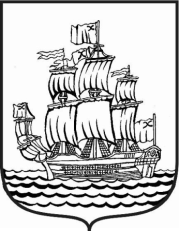 МУНИЦИПАЛЬНОЕ ОБРАЗОВАНИЕмуниципальный округ Адмиралтейский округ_____________________________________________________________________________«СОЗДАНИЕ СИСТЕМЫ ФИНАНСИРОВАНИЯ КАПИТАЛЬНОГО РЕМОНТА ОБЩЕГО ИМУЩЕСТВА МНОГОКВАРТИРНЫХ ДОМОВ»2013 годСОДЕРЖАНИЕРАЗЪЯСНЕНИЯ К ФЕДЕРАЛЬНОМУ ЗАКОНУ от 25.12.2012 №270-ФЗО ВНЕСЕНИИ ИЗМЕНЕНИЙ В ФЕДЕРАЛЬНЫЙ ЗАКОН "О ФОНДЕ СОДЕЙСТВИЯ РЕФОРМИРОВАНИЮ ЖИЛИЩНО-КОММУНАЛЬНОГО ХОЗЯЙСТВА"25.12.2012 г. принят Федеральный закон №270-ФЗ «О внесении изменений в Федеральный Закон «О Фонде содействия реформированию жилищно-коммунального хозяйства» (далее – Федерального закона). Рассмотрим и конкретизируем следующие изменения:1. На что нужно обратить внимание, это продление действия государственной корпорации – Фонда содействия реформированию жилищно-коммунального хозяйства (далее – Фонда) до 1 января 2016 года.2. Федеральный закон изменяет понятие аварийного жилищного фонда.В соответствии с изменениями, аварийный жилищный фонд – это совокупность жилых помещений в многоквартирных домах, признанных в установленном порядке до 1 января 2012 года аварийными и подлежащими сносу или реконструкции в связи с физическим износом в процессе их эксплуатации;3. В соответствии с Федеральным законом изменяются условия и порядок предоставления финансовой поддержки за счёт средств Фонда:п. 9.1 ст. 14 Федерального закона«91) наличия коллективных (общедомовых) приборов учета потребления ресурсов, необходимых для предоставления коммунальных услуг (тепловой энергии, горячей воды и холодной воды, электрической энергии, газа), которые подлежат установке в соответствии с требованиями Федерального закона от 23 ноября 2009 года № 261-ФЗ «Об энергосбережении и о повышении энергетической эффективности и о внесении изменений в отдельные законодательные акты Российской Федерации» и других нормативных правовых актов Российской Федерации, или договоров, предусматривающих установку таких приборов учета в многоквартирных домах, расположенных на территории муниципального образования, претендующего на предоставление финансовой поддержки за счет средств Фонда, в отношении:а) не менее чем семидесяти пяти процентов от общего количества многоквартирных домов, которые расположены на территории соответствующего муниципального образования и в которых в соответствии с указанным Федеральным законом требуется установка коллективных (общедомовых) приборов учета, - в случае подачи заявки на предоставление финансовой поддержки за счет средств Фонда в период с 1 января 2013 года до 1 июля 2013 года включительно;б) не менее чем ста процентов от общего количества многоквартирных домов, которые расположены на территории соответствующего муниципального образования и в которых в соответствии с указанным Федеральным законом требуется установка коллективных (общедомовых) приборов учета, - в случае подачи заявки на предоставление финансовой поддержки за счет средств Фонда после 1 июля 2013 года.Изменен п.3.2 ст. 15 Федерального законаТеперь капитальный ремонт многоквартирных домов, не только должен включать в себя выполнение работ по установке коллективных (общедомовых) приборов учета потребления ресурсов, но и установку узлов управления и регулирования потребления указанных коммунальных ресурсов в соответствии с требованиями Федерального закона от 23 ноября 2009 года № 261-ФЗ "Об энергосбережении и о повышении энергетической эффективности и о внесении изменений в отдельные законодательные акты Российской Федерации" и других нормативных правовых актов Российской Федерации.".Дополнен п. 4.1. ст. 15 Федерального законаТеперь, Высший исполнительный орган государственной власти субъекта Российской Федерации устанавливает условия включения многоквартирных домов в региональные адресные программы, по проведению капитального ремонта многоквартирных домов исходя из:а) лимитов предоставления финансовой поддержки за счет средств Фонда, установленного для субъекта Российской Федерации в соответствии с законодательством Российской Федерации.б) размеров долевого финансирования капитального ремонта многоквартирных домов за счет средств товариществ собственников жилья, жилищных, жилищно-строительных кооперативов или иных специализированных потребительских кооперативов либо собственников помещений в многоквартирных домах». Так же изменения внесены в ст. 17 Федерального законаИзменения данной статьи распространяются на увеличение лимитов предоставления финансовой поддержки субъектам Российской Федерации за счет имущественных взносов Российской Федерации, полученных после 1 октября 2012 года. 	п.2 ст.17 Федерального закона - средства Фонда, сформированные после 01 октября . предназначенные для предоставления финансовой поддержки за счет средств Фонда на проведение капитального ремонта многоквартирных домов направляются на увеличение части лимита. Кроме того, увеличение лимита средств на капитальный ремонт осуществляется пропорционально лимитам предоставления финансовой поддержки за счет средств Фонда, рассчитанным для каждого субъекта Российской Федерации. 	п.4 ст.17 Федерального закона - начиная с 2013 года лимиты средств на переселение, рассчитанные для каждого субъекта Российской Федерации, ежегодно увеличиваются на сумму, равную произведению общего объема средств Фонда.РАЗЪЯСНЕНИЯ К ФЕДЕРАЛЬНОМУ ЗАКОНУот 25.12.2012 №271-ФЗО ВНЕСЕНИИ ИЗМЕНЕНИЙВ ЖИЛИЩНЫЙ КОДЕКС РОССИЙСКОЙ ФЕДЕРАЦИИ И ОТДЕЛЬНЫЕ ЗАКОНОДАТЕЛЬНЫЕ АКТЫ РОССИЙСКОЙ ФЕДЕРАЦИИ И ПРИЗНАНИИ УТРАТИВШИМИ СИЛУ ОТДЕЛЬНЫХ ПОЛОЖЕНИЙ ЗАКОНОДАТЕЛЬНЫХАКТОВ РОССИЙСКОЙ ФЕДЕРАЦИИ25.12.2012 г. принят Федеральный закон №271-ФЗ «О внесении изменений в Жилищный кодекс Российской Федерации и отдельные законодательные акты Российской Федерации и признании утратившими силу отдельных положений законодательных актов Российской Федерации». Рассмотрим и конкретизируем следующие изменения:Изменения предусматривают введение обязательного ежемесячного взноса на капитальный ремонт в составе платы за жилое помещение и коммунальные услуги для собственника помещения в многоквартирном доме.Установление минимального размера взноса на капитальный ремонт отнесено к полномочиям органов государственной власти субъекта Российской Федерации в соответствии с методическими рекомендациями, утвержденными уполномоченным Правительством Российской Федерации федеральным органом исполнительной власти, в порядке, установленном законом субъекта Российской Федерации.Изменения вводят понятие «специальный счет» и «региональный оператор».Собственники помещений в многоквартирном доме вправе выбрать один из следующих способов формирования фонда капитального ремонта:1) перечисление взносов на капитальный ремонт на специальный счет в целях формирования фонда капитального ремонта в виде денежных средств, находящихся на специальном счете.Специальный счет предназначен для перечисления средств на проведение капитального ремонта общего имущества в многоквартирном доме, открывается в кредитной организации и формируется за счет взносов на капитальный ремонт, процентов, уплаченных в связи с ненадлежащим исполнением обязанности по уплате таких взносов, и начисленных кредитной организацией процентов за пользование денежными средствами на специальном счете;2) перечисление взносов на капитальный ремонт на счет регионального оператора в целях формирования фонда капитального ремонта в виде обязательственных прав собственников помещений в многоквартирном доме в отношении регионального оператора.Решение об определении способа формирования фонда капитального ремонта должно быть принято и реализовано собственниками помещений в многоквартирном доме в течение срока, установленного органом государственной власти субъекта Российской Федерации, но не более чем в течение двух месяцев после официального опубликования утвержденной в установленном законом субъекта Российской Федерации порядке региональной программы капитального ремонта, в которую включен многоквартирный дом, в отношении которого решается вопрос о выборе способа формирования его фонда капитального ремонта.Владельцем специального счета может быть:1) товарищество собственников жилья, осуществляющее управление многоквартирным домом и созданное собственниками помещений в одном многоквартирном доме или нескольких многоквартирных домах, количество квартир в которых составляет в сумме не более чем тридцать, если данные дома расположены на земельных участках, которые в соответствии с содержащимися в государственном кадастре недвижимости документами имеют общую границу и в пределах которых имеются сети инженерно-технического обеспечения, другие элементы инфраструктуры, которые предназначены для совместного использования собственниками помещений в данных домах;2) осуществляющие управление многоквартирным домом жилищный кооператив или иной специализированный потребительский кооператив;3) региональный операторОбращаем внимание, что управляющая организация не может быть владельцем специального счета.Операции по перечислению со специального счета денежных средств могут осуществляться банком по указанию владельца специального счета в адрес лиц, оказывающих услуги и (или) выполняющих работы по капитальному ремонту общего имущества в многоквартирном доме, при предоставлении следующих документов:1) протокол общего собрания собственников помещений в многоквартирном доме, содержащий решение такого собрания об оказании услуг и (или) о выполнении работ по капитальному ремонту общего имущества в многоквартирном доме;2) договор об оказании услуг и (или) о выполнении работ по капитальному ремонту общего имущества в многоквартирном доме;3) акт приемки оказанных услуг и (или) выполненных работ по договору. Такой акт приемки не предоставляется в случае осуществления операции по выплате аванса на оказание услуг и (или) выполнение работ в размере не более чем тридцать процентов от стоимости таких услуг и (или) работ по договору.Предусмотрен возврат средств фонда капитального ремонта региональным оператором в случае признания многоквартирного дома аварийным и подлежащим сносу или реконструкции, а так же, в случае изъятия для государственных или муниципальных нужд земельного участка, на котором расположен многоквартирный дом, и соответственно изъятия каждого жилого помещения в этом многоквартирном доме.Средства, полученные региональным оператором от собственников помещений в одних многоквартирных домах, формирующих фонды капитального ремонта на счете, счетах регионального оператора, могут быть использованы на возвратной основе для финансирования капитального ремонта общего имущества в других многоквартирных домах, собственники помещений, в которых также формируют фонды капитального ремонта на счете, счетах этого же регионального оператора.Законом установлен срок по возникновению обязанности у собственников по уплате взносов на капитальный ремонт - по истечении 4 календарных месяцев, если более ранний срок не установлен законом субъекта Российской Федерации, начиная с месяца, следующего за месяцем, в котором была официально опубликована утвержденная региональная программа капитального ремонта, в которую включен этот многоквартирный дом.Жилищный кодекс Российской Федерации наделяет дополнительными полномочиями Государственный жилищный надзор на осуществление надзора за формированием фондов капитального ремонта, а так же за деятельностью региональных операторов. Проверки деятельности региональных операторов Государственным жилищным надзором проводятся с любой периодичностью и без формирования ежегодного плана проведения плановых проверок. Срок проведения проверок не ограничивается. Внеплановые проверки региональных операторов проводятся без согласования с органами прокуратуры и без предварительного уведомления региональных операторов о проведении таких проверок.Финансовый контроль за использованием региональным оператором средств фонда капитального ремонта осуществляют:- Федеральный орган исполнительной власти, осуществляющий функции по контролю и надзору в финансово-бюджетной сфере за использованием региональным оператором средств, полученных в качестве государственной поддержки, муниципальной поддержки капитального ремонта, а также средств, полученных от собственников помещений в многоквартирных домах, формирующих фонды капитального ремонта на счете, счетах регионального оператора.- Органы государственного финансового контроля субъектов Российской Федерации и органы муниципального финансового контроля муниципальных образований, Счетная палата Российской Федерации, контрольно-счетные и финансовые органы субъектов Российской Федерации и муниципальных образований осуществляют финансовый контроль за использованием региональным оператором средств соответствующих бюджетов.-Лицо, осуществляющее управление многоквартирным домом -Лицо, осуществляющее оказание услуг и (или) выполнение работ по содержанию и ремонту общего имущества в многоквартирном доме.-Региональный оператор.ОБЯЗАНЫ: не менее чем за шесть месяцев до наступления года, в течение которого должен быть проведен капитальный ремонт общего имущества в многоквартирном доме в соответствии с региональной программой капитального ремонта, представить собственникам:1. предложения о сроке начала капитального ремонта;2. необходимом перечне и об объеме услуг и (или) работ, их стоимости; 3.	о порядке и об источниках финансирования капитального ремонта общего имущества в многоквартирном доме; 4.	другие предложения, связанные с проведением такого капитального ремонта.Собственники обязаны в течение трех месяцев с момента получения предложений, рассмотреть указанные предложения и принять на общем собрании решение о проведении капитального ремонта.Согласно изменениям в обязанности органа местного самоуправления (кроме г. Москва и г. Санкт-Петербург) входит:-	принятие решения о проведении капитального ремонта в соответствии с региональной программой капитального ремонта и предложениями регионального оператора, в случае, если собственники не рассмотрели предложения в трехмесячный срок;-	принятие решения о формировании фонда капитального ремонта на счете регионального оператора и направлении такого решения владельцу специального счета, в случае если капитальный ремонт общего имущества в многоквартирном доме, собственники помещений в котором формируют фонд капитального ремонта на специальном счете, не проведен в срок, предусмотренный региональной программой капитального ремонта;-	не позднее, чем за месяц до окончания срока, установленного ч. 5 ст. 170 Жилищного Кодекса Российской Федерации созывает общее собрание собственников помещений в многоквартирном доме для решения вопроса о выборе способа формирования фонда капитального ремонта, если такое решение не было принято ранее;- выполнение функций технического заказчика работ по капитальному ремонту общего имущества в многоквартирных домах, собственники помещений в которых формируют фонды капитального ремонта на счете, счетах регионального оператора, на основании соответствующего договора, заключенного с региональным оператором, в случаях предусмотренных законом субъекта Российской Федерации.Установлен порядок внесения взносов за капитальный ремонт:-на основании платежных документов, представленных региональным оператором, в случае формирования фонда капитального ремонта на счете регионального оператора;-путем оплаты взносов на специальный счет, в случае формирования фонда капитального ремонта на специальном счете.В обязанности регионального оператора входят:1)	в сроки, предусмотренные частью 3 статьи 189 Жилищного кодекса Российской Федерации, подготовить и направить собственникам помещений в многоквартирном доме предложения о сроке начала капитального ремонта, необходимом перечне и об объеме услуг и (или) работ, их стоимости, о порядке и об источниках финансирования капитального ремонта общего имущества в многоквартирном доме и другие предложения, связанные с проведением такого капитального ремонта;2)	обеспечить подготовку задания на оказание услуг и (или) выполнение работ по капитальному ремонту и при необходимости подготовку проектной документации на проведение капитального ремонта, утвердить проектную документацию, нести ответственность за ее качество и соответствие требованиям технических регламентов, стандартов и других нормативных документов;3)	привлечь для оказания услуг и (или) выполнения работ по капитальному ремонту подрядные организации, заключить с ними от своего имени соответствующие договоры;4)	контролировать качество и сроки оказания услуг и (или) выполнения работ подрядными организациями и соответствие таких услуг и (или) работ требованиям проектной документации;5)	осуществлять приемку выполненных работ;6)	нести иные обязанности, предусмотренные договором о формировании фонда капитального ремонта и об организации проведения капитального ремонта.ОБОБЩЕНИЕ ПО УЧАСТНИКАМ, МЕРОПРИЯТИЯМ И СРОКАМ ПРОВЕДЕНИЯ РЕГИОНАЛЬНОЙ ПРОГРАММЫ КАПИТАЛЬНОГО РЕМОНТА, СРОКАМ И ПОРЯДКЕ ФОРМИРОВАНИЯ ФОНДА КАПИТАЛЬНОГО РЕМОНТА В соответствии с изменениями, которые были внесены в Жилищный кодекс Российской Федерации, на Ваше обозрение представляем следующую таблицу: УЧАСТНИКИ СИСТЕМЫ ФИНАНСИРОВАНИЯ КАПИТАЛЬНОГО РЕМОНТАСобственники помещенийУЧАСТНИКИ СИСТЕМЫ ФИНАНСИРОВАНИЯ КАПИТАЛЬНОГО РЕМОНТАОрганы властиПРЕДЛАГАЕМЫЕ ФЕДЕРАЛЬНЫМ ЗАКОНОМ СХЕМЫ ФОРМИРОВАНИЯ СОБСТВЕННИКАМИ ПОМЕЩЕНИЙ ФОНДОВ КАПИТАЛЬНОГО РЕМОНТАСТАТУС И ФУНКЦИИ РЕГИОНАЛЬНОГО ОПЕРАТОРАРегиональный оператор создается субъектом РФ в организационно-правовой форме - ФОНД (может быть создано несколько региональных операторов);Имущество регионального оператора формируется за счет: - взносов учредителя; - взносов собственников помещений; - других не запрещенных законом источников;Деятельность регионального оператора осуществляется в соответствии с федеральными законами и иными нормативными правовыми актами Российской Федерации с учетом особенностей, установленных ЖК РФ и принятыми в соответствии с ним законами и иными нормативными правовыми актами субъекта РФ;Региональный оператор выполняет следующие функции:аккумулирование взносов на капитальный ремонт на счете регионального оператора;финансирование расходов на капитальный ремонт;осуществление функций технического заказчика работ по капитальному ремонту общего имущества в МКД;открытие специальных счетов в случае принятия такого решения собственниками помещений;иные функции предусмотренные ЖК РФ, законом субъекта Российской Федерации и учредительными документами регионального оператора;Субъект Российской Федерации несет субсидиарную ответственность за неисполнение или ненадлежащее исполнение региональным оператором обязательств перед собственниками помещений.ФОРМИРОВАНИЕ ФОНДА КАПИТАЛЬНОГО РЕМОНТА НА СЧЕТЕ РЕГИОНАЛЬНОГО ОПЕРАТОРАТРЕБОВАНИЯ К СПЕЦИАЛЬНОМУ СЧЕТУ, УСТАНОВЛЕННЫЕ ЖИЛИЩНЫМ КОДЕКСОМ РОССИЙСКОЙ ФЕДЕРАЦИИСпециальный счет может быть открыт в Банках, с уставным капиталом не менее чем 20 млрд. рублей. Центробанк России ежеквартально размещает информацию о кредитных организациях, которые соответствуют установленным требованиям, на своем официальном сайте; Владелец специального счета: ТСЖ, ЖК, иной специализированный потреб, кооператив, региональный оператор;По специальному счету осуществляются операции по списанию и зачислению средств, связанные с формированием и использованием средств фонда капремонта только установленные Жилищным кодексом Российской Федерации, иные операции не допускаются;На специальном счете формируются средства капремонта собственников помещений только в одном МКД;На денежные средства, находящиеся на специальном счете, не может быть обращено взыскание по обязательствам владельца этого счета;В случае признания владельца специального счета банкротом денежные средства, находящиеся на специальном счете не включаются в конкурсную массу;Остаток денежных средств при закрытии специального счета перечисляется по заявлению владельца специального счета: 1) на счет регионального оператора в случае изменения способа формирования фонда капитального ремонта; 2) на другой специальный счет в случае замены владельца специального счета или кредитной организации на основании решения общего собрания;Банк в порядке, установленном ЖК РФ, банковскими правилами и договором специального счета, обязан обеспечивать соответствие осуществляемых операций по специальному счету установленным требованиям.ФОРМИРОВАНИЕ ФОНДОВ КАПИТАЛЬНОГО РЕМОНТА НА СПЕЦИАЛЬНЫХ СЧЕТАХИнформация об управляющих компаниях Санкт-ПетербургаВ соответствии с пунктом 3 ч. 2 ст. 161 Жилищного кодекса РФ управление жилым домом может осуществляться, в частности, управляющей организацией. Как известно, управляющие компании в отличие от жилищных кооперативов и товариществ собственников жилья представляют собой коммерческие организации, осуществляющие, как указано в пункте 1 ст. 2 Гражданского кодекса РФ, предпринимательскую деятельность на свой риск.Согласно положениям статей 44, 161, 162, 165 ЖК РФ, управляющая организация может быть либо выбрана самими собственниками посредством проведения общего собрания, либо приступить к управлению жилым домом по результатам проведенного органами местного самоуправления (кроме г. Москва и Санкт-Петербург) открытого конкурса по отбору управляющей организации, если собственники самостоятельно не определились со способом управления, в порядке, предусмотренном Постановлением Правительства РФ от 6 февраля 2006 г. N 75. При этом в соответствии со статьями 10 и 162 ЖК РФ основанием для управления многоквартирным домом является договор, который, как следует из части 1 ст. 162 Кодекса, составляется одним документом, подписанным сторонами (собственниками (органом местного самоуправления по результатам открытого конкурса) и управляющей организацией).В соответствии частью 8.2 ст. 162 ЖК РФ собственники помещений в многоквартирном доме на основании решения общего собрания собственников помещений в многоквартирном доме в одностороннем порядке вправе отказаться от исполнения договора управления многоквартирным домом, если управляющая организация не выполняет условий такого договора. Таким образом, как видно из указанной гипотезы, условием для расторжения собственниками договора управления может быть не просто спонтанное и необоснованное решение общего собрания, но и наличие фактов ненадлежащего исполнения управляющей организацией условий договора управления. Данная позиция была раскрыта более широко Президиумом Высшего Арбитражного Суда РФ в Постановлении от 15 июля 2010 г. N ВАС-1027/10 по делу N А11-10018/2008 <2>. Как следует из названного судебного акта, "право на односторонний отказ от исполнения договора управления жилым домом возникает у собственников помещений лишь при условии неисполнения либо ненадлежащего исполнения управляющей организацией принятого на себя обязательства", а "протокол, отражающий результаты голосования по вопросу передачи функций управления многоквартирным домом истцу, сам по себе не свидетельствует о том, что собственниками помещений принято решение об отказе от исполнения договора с прежней управляющей организацией". При этом "заявление об отказе от исполнения соответствующего договора по основанию, установленному частью 8.2 ст. 162 ЖК РФ, может быть сделано только собственниками помещений как стороной такого договора".Ниже предлагаем Вашему вниманию перечень всех управляющих компаний Санкт-Петербурга с разбивкой по административным районам, где они ведут свою деятельность.Адмиралтейский районЗАО "Стилес" 190020, Санкт-Петербург, Нарвский пр., д. 12, Курляндская, д. 19http://stilesspb.ruТелефон327-63-10Факс251-58-22Руководитель Леднев Сергей ГеоргиевичООО "Жилкомсервис №2 Центрального района" 191002, Санкт-Петербург, ул. Достоевского, д.5http://prominvestuk.ruТелефон764-00-66Факс764-00-66Руководитель Беженарь Николай КонстантиновичООО "Прямые инвестиции" 190013, Санкт-Петербург, Батайский пер., д. 2http://pryaminvest.ruТелефон575-92-11Факс575-92-11Руководитель Саидов Саттор СултановичООО "Управляющая компания "Петербургский дом" 190005, Санкт-Петербург, Измайловский пр., д. 16/30, лит А, пом. 33НТелефон710-10-07Руководитель Васильева Ирина ХемраевнаООО «Жилкомсервис №1 Адмиралтейского района» 190121, Санкт-Петербург, ул. Лабутина, д.24/56http://www.jks-1.spb.ruТелефон714-16-56Факс714-16-56Руководитель Фролов Василий НиколаевичООО «Жилкомсервис №2 Адмиралтейского района» 190031, Санкт-Петербург, Казначейская ул., д. 13http://www.gilkomservice.ruТелефон315-47-01Руководитель Даниелян Артем МкртичовичООО СтройЛинк 190000, СПб, ул. Садовая, д. 26http://stroylink.suТелефон600-23-29Руководитель Булгаков Антон СергеевичВасилеостровский районЗАО "Сити Сервис" 199397, Санкт-Петербург, ул. Кораблестроителей, д. 31, корп. 2http://cityservice.spb.ruТелефон303-65-20, 352-50-66Факс352-57-42Руководитель Погорелая Тамара ИвановнаЗАО "Стилес" 190020, Санкт-Петербург, Нарвский пр., д. 12, Курляндская, д. 19http://stilesspb.ruТелефон327-63-10Факс251-58-22Руководитель Леднев Сергей ГеоргиевичООО "ЖЭК "Созвездие" Санкт-Петербург, Каменноостровский пр., д.1-3http://jeksozvezdie.ruТелефон646-70-64Факс646-70-64Руководитель Саидов Саттор СултановичООО "Тучков мост" 199004, Санкт-Петербург, Набережная Макарова,д.18, кв. 63http://tuchkov-most-spb.narod.ruТелефон323-75-80Руководитель Смирнов Олег СергевичООО «Жилкомсервис №1 Василеостровского района» 199106, Санкт-Петербург, В.О., ул. Шевченко, д. 1http://www.gks1vo.ruТелефон322-27-22Факс322-29-72Руководитель Кирюшов Юрий ДмитриевичООО «Жилкомсервис №2 Василеостровского района» 199104, Санкт-Петербург, В.О.,Биржевой пер., д.1/10http://zks2vo.ruТелефон323-12-54Факс323-57-71Руководитель Чалов Виктор АлександровичООО УК "Возрождение" 193318, СПб, ул. Ворошилова, д. 6, лит. Иhttp://ltd-vozrogdenie.ruТелефон627-63-39, 677-07-54,Факс677-07-50Руководитель Иванов Павел АлексеевичВыборгский районГУПРЭП «Парголово» 194362, Санкт-Петербург, пос.Парголово, Торфяное, Кооперативная ул., д. 17http://pargolovo1.ruТелефон346-56-86Факс346-56-86Руководитель Головерда Ирина ВасильевнаГУПРЭП «Прогресс» 194156, Санкт-Петербург, Костромской пр., д. 4http://www.guprep.ruТелефон554-24-70Факс293-45-77Руководитель Вялушкин Александр СергеевичЗАО УК"Сервис - Недвижимость" 197348, СПб, Богатырский пр. ,д.2http://lenspecsmu.ruТелефон393-95-44Руководитель Кузьмичев Владимир ВикторовичОАО "Сити Сервис" 195197, Санкт-Петербург, Кондратьевский пр, д. 15, корп. 3http://cityservice.spb.ruТелефон611-10-04Факс611-10-04Руководитель Аугутавичюс ТомасОАО Славянка 191123, СПб, наб. Робеспьера, д. 10аhttp://slav-ex.ruТелефон326-68-71Руководитель Боженков Владимир ГеннадьевичООО "Балтийский дом" 197348, Санкт-Петербург, ул. Генерала Хрулева, д. 5, оф 206-210http://dombalt.ruТелефон394-56-63Факс394-56-63Руководитель Маслов Игорь ЕвгеньевичООО "Леммикяйнен Сервис" 199004, СПб, В.О. Средний пр., д. 36/40, лит. Аhttp://lemminkainen.ruТелефон718-34-86Руководитель Гудимов Виктор ИвановичООО "Петербургский дом" 197348, СПб, ул. Генерала Хрулева, д. 5, оф 206-210http://dombalt.ru/company/peterburgskij-domТелефон394-56-63Руководитель Маслов Игорь ЕвгеньевичООО "Прайм ФМ" 191023, Санкт-Петербург, наб. реки Фонтанки, д.59, лит. Аhttp://prime-fm.ruТелефон336-00-93Руководитель Землянский Роман БорисовичООО "Релакс" 194156, СПб, пр. Пархоменко, д. 8http://relax-uk.ruТелефон249-44-64Факс249-45-05Руководитель Федорова Ирина ВасильевнаООО "Риал Фэктори" 191186, СПб, Думская, 5/22, оф. 102Телефон315-28-57Факс293-46-66Руководитель Черкасов Анатолий ВладимировичООО "Соотечественник" 194356, СПб, Выборгское шоссе, д, 5, к. 1http://soot-k.ruТелефон592-10-20Руководитель Андреев Андрей АнатольевичООО "Строительные системы" 194017, Санкт-Петербург, Ярославский пр., д. 33, лит Бhttp://stroysistem.ruТелефон554-48-14Факс554-13-53Руководитель Носова Мальвина ЮрьевнаООО "Строй ример" 194021, СПб, пр. Пархоменко, д. 39http://stroyremir.ruТелефон297-19-40Факс294-14-65Руководитель Сальников Юрий ЛеонидовичООО "Стройуправление" 195279, СПб, Индустриальный пр., д. 29, к. 2, пом. 1-НТелефон323-97-95Факс323-97-92Руководитель Андрюшков Александр АлександровичООО "Сфера-Инвест" 195220, Санкт-Петербург, пр. Непокоренных, д. 49, кор. 2, пом. 129http://sfera-invest.spb.ruТелефон318-11-79Руководитель Богоявленская Мария СергеевнаООО "Технопарк № 2" 191119, СПб, Лигоский пр., д. 94, к. 2. лит. А. пом. 14Нhttp://tehnopark-2.ruТелефон645-31-02, 645-31-01Факс645-31-00Руководитель Черепов Владимир АлександровичООО "Эксплуатация Главстрой-СПб" 199034, Санкт-Петербург, наб. Лейтенанта Шмидта, д. 5/16, лит Аhttp://exploitation-gs.ruТелефон336-31-28, 336-97-90Руководитель Талыбин Михаил ВикторовичООО "Юит Сервис" 197374, СПб, Приморский пр., д.54, кор 1, лит. Аhttp://yit-service.ruТелефон336-37-57Факс313-32-13Руководитель Савельева Ольга БорисовнаООО «Жилкомсервис №1 Выборгского района» 194356, Санкт-Петербург, ул. Луначарского, д. 5, кор. 1http://gks1vyb.ruТелефон510-86-76Факс510-86-37Руководитель Вайнмаер Александр ФранцевичООО «Жилкомсервис №2 Выборгского района» 194156, Санкт-Петербург, пр. Пархоменко, д. 24/9http://gks2vyb.ruТелефон550-29-83Факс550-29-83Руководитель Логинов Сергей ВикторовичООО ИПС Сервис 194119, Санкт-Петербург, Звенигородская ул., д. 22http://sk-ips.ruТелефон318-35-75Руководитель Шатило Петр ВикторовичООО СтройЛинк-сервис 191167, Санкт-Петербург, ул. Александра Невского, д. 4, лит. А, пом. 2-Нhttp://stroylink.ruТелефон8-911-928-23-29Руководитель Булгаков Антон СергеевичООО УК "Содружество-Авангард" 198261, СПб, пр. Ветеранов, д. 114, к 3, пом. 10Нhttp://ucsodr.ruТелефон755-23-42Руководитель Юрганов Юрий МихайловичООО УК"Домоуправление" 194361, СПб, пос. Левашово, пр. Карла-Маркса, д. 1Телефон346-52-41Руководитель Фисяк Любовь ВладимировнаООО УК"Космо Сервис Монблан Менеджмент" 194044, СПб, Большой Сампсониевский пр., д. 4-6http://cosmoservice.spb.ruТелефон332-05-05Руководитель Захаров Владимир ВячеславовичПервая Эксплуатирующая компания 194354, СПб, пр. Луначарского,д. 13, кор. 1, пом. 31-Нhttp://pekcompany.ruТелефон643-36-45Факс643-36-48Руководитель Будилов Вячеслав НиколаевичУК "Ладога-Центр" 195156, СПб, ул. Стахановцев, д. 14, корп.1, лит. Аhttp://ladoga-centre.ruТелефон444-61-44Руководитель Егорова Алевтина ВладимировнаКалининский районГУПРЭП «Прогресс» 194156, Санкт-Петербург, Костромской пр., д. 4http://www.guprep.ruТелефон554-24-70Факс293-45-77Руководитель Вялушкин Александр СергеевичЗАО УК"Сервис - Недвижимость" 197348, СПб, Богатырский пр. ,д.2http://lenspecsmu.ruТелефон393-95-44Руководитель Кузьмичев Владимир ВикторовичОАО "Сити Сервис" 195197, Санкт-Петербург, Кондратьевский пр, д. 15, корп. 3http://cityservice.spb.ruТелефон611-10-04Факс611-10-04Руководитель Аугутавичюс ТомасОАО «Калининское ремонтно-строительное предприятие» 195276, Санкт-Петербург, ул. Карпинского, д. 16http://kalininskoe-rsp.narod2.ruТелефон534-85-20, 234-28-89Факс234-06-36Руководитель Липатов Дмитрий ЕвгеньевичОАО Славянка 191123, СПб, наб. Робеспьера, д. 10аhttp://slav-ex.ruТелефон326-68-71Руководитель Боженков Владимир ГеннадьевичООО УК "Вита" 195276, СПб, пр. Культуры, д. 25, корп. 1, лит. АТелефон558-17-23Руководитель Васильев Владимир АлександровичООО УК "Прокси" 194100, Санкт-Петербург, Лесной пр.,д. 73http://proksi.spb.ruТелефон296-39-56Факс296-39-56Руководитель Андреев Сергей ВитальевичООО "Артемида" 195270, Санкт-Петербург, пр. Непокоренных д. 74, оф 304http://xn----7sbapesrl8aur.xn--p1aiТелефон298-84-48Факс298-40-65Руководитель Лавков Павел ГеннадьевичООО "Балтийский дом" 197348, Санкт-Петербург, ул. Генерала Хрулева, д. 5, оф 206-210http://dombalt.ruТелефон394-56-63Факс394-56-63Руководитель Маслов Игорь ЕвгеньевичООО "Жилищная управляющая компания" 192177, СПб, ул. Караваевская, д. 28, корп. 1Телефон995-07-23Факс318-11-14Руководитель Окулов Юрий ЮрьевичООО "Охта-Сервис" 195221, Санкт-Петербург, Пискаревский пр., д. 26http://ochta-service.spb.ruТелефон225-06-26Факс498-83-58Руководитель Гарбуль Наталья НиколаевнаООО "Уютный дом" 199397, Санкт-Петербург, Беринга д. 27 корп. 2http://dom-spb.infoТелефон356-93-94Факс498-91-66Руководитель Мартыновская Ольга АнатольевнаООО «Жилкомсервис № 1 Калининского района» 195269, Санкт-Петербург, Светлановский пр., д. 54http://www.gks1.ruТелефон558-71-22Факс558-71-22Руководитель Данилов Владимир ИвановичООО «Жилкомсервис №2 Калининского района» 195257, Санкт-Петербург, Вавиловых, д. 13/1http://gks2.ruТелефон555-68-24Факс555-68-24Руководитель Куралов Степан ПетровичООО «Жилкомсервис №3 Калининского района» 195197, Санкт-Петербург, Федосеенко, д. 31http://gks-3kr.ruТелефон540-71-18Факс540-71-18Руководитель Бутенко Юрий ПетровичООО Респектдом 198261, Санкт-Петербург, пр. Ветеранов, д. 114, корп. 1, лит. БРуководитель Вихрова Людмила АнатольевнаООО УК "Содружество Авангард" 198261, СПб, пр. Ветеранов, д. 114. к. 3. пом. 10Нhttp://ucsodr.ruТелефон755-23-42, 750-25-22Руководитель Юрганов Юрий МихайловичООО УК "Содружество Сервис" 198261, СПб, пр. Ветеранов, д.114, корп.3, пом.10Нhttp://ucsodr.ruТелефон750-25-22Факс755-23-42Руководитель Юрганов Юрий МихайловичООО УК "Сфера-Инвест" 195220, Санкт-Петербург, пр. Непокоренных, д. 49, к. 2, пом. 129http://sfera-invest.spb.ruТелефон318-11-79Руководитель Богоявленская Мария СергеевнаООО УК "Универсальный Страж" 197136, Санкт-Петербург, ул. Всеволода Вишневского, д. 4, оф. 6http://universal-guard.ruТелефон232-49-90Руководитель Агасьян Грант АгасьевичООО УК"СМ-Сервис" 194044, Санкт-Петербург, Б.Сампсониевский пр.,д.4-6, пом 12 Нhttp://cosmoservice.spb.ruТелефон332-05-05Руководитель Захаров Владимир Вячеславович упр. Шабалин Андрей ВалерьевичООО Управление Товариществ Собственников Жилья 190068, Санкт-Петербург, пер. Бойцова, д. 7, оф. 613Телефон310-10-07Руководитель Легков Владимир ВалерьевичООО Уютный дом 192019, Санкт-Петербург, ул. Седова, д. 11, корп. 2, оф 411-412http://yk-ydom.ruТелефон441-26-84Руководитель Абрамов Владимир БорисовичУК "Солнечный город" 194044, Санкт-Петербург, Большой Сампсониевский пр., д. 4-6, пом.12 Нhttp://cosmoservice.spb.ruТелефон332-05-05Руководитель Захаров Владимир Вячеславович упр. Хлебников Алексей ВладимировичКировский районГУП РЭП «Строитель» 198096, Санкт-Петербург, пр. Стачек, д. 75http://xn----etbhlqpfaickmde1mf.xn--p1aiТелефон785-08-27Факс785-08-28Руководитель Ратковский Александр ЕвгеньевичЗАО УК"Сервис - Недвижимость" 197348, СПб, Богатырский пр. ,д.2http://lenspecsmu.ruТелефон393-95-44Руководитель Кузьмичев Владимир ВикторовичЗАО "Лидер" 196191, Санкт-Петербург, пл. Конституции, д. 7http://lpmc.ruТелефон333-12-22, 676-03-04Руководитель Дроздова Марина АнатольевнаЗАО "СпецСтройМонолит" 198216, СПб, бульвар Новаторов, д. 29. корп 2Телефон377-93-41Факс372-20-90Руководитель Беспалая Ирина ВладимировнаОАО "АРТ Дачное" 198216, СПб, бульвар Новаторов, д. 29, корп. 2http://art-dachnoe.ruТелефон377-93-41, 376-60-86Факс372-20-90Руководитель Живицкий Игорь ВикторовичОАО "Комсервис" 198207, Санкт-Петербург, Ленинский пр., д. 117Телефон757-16-16Факс757-16-16Руководитель Сенченко Сергей ВладимировичОАО "Сити Сервис" 195197, Санкт-Петербург, Кондратьевский пр, д. 15, корп. 3http://cityservice.spb.ruТелефон611-10-04Факс611-10-04Руководитель Аугутавичюс ТомасООО "Жилкомсервис" 198136, СПб, Оборонная ул., д. 22, лит. Аhttp://ehome.suТелефон677-64-03, 677-64-04Руководитель Ивайловский Федор АнатольевичООО "Управление ТСЖ" 199170, СПб, В,О. 11 линия, д. 40, лит А. пом. 1НТелефон291-50-21, 8-911-990-07-36Факс310-10-07Руководитель Легков Владимир ВалерьевичООО "Управляющая компания "РЭС ТСВ" 191014, Санкт-Петербург, ул. Радищева, д. 33, литер А, пом 7-Нhttp://www.restsv.ruТелефон272-78-32Факс272-49-36Руководитель Тихонов Сергей ВладимировичООО «Жилкомсервис № 3 Кировского района» 198096, Санкт-Петербург, Портовая ул., 13http://xn--3-ctbidkclhktyke.xn--p1aiТелефон757-2691Руководитель Святкин Геннадий ЮрьевичООО «Жилкомсервис №1 Кировского района» 198260, Санкт-Петербург, пр. Ветеранов, д.78http://www.prominvestuk.ruТелефон750-15-73Факс750-15-73Руководитель Бобырь Александр БорисовичООО «Жилкомсервис №2 Кировского района» 198095, Санкт-Петербург, Севастопольская, д. 19http://gks2spb.ruТелефон786-13-37Факс786-13-37Руководитель Кузьмин Сергей ЮрьевичООО Инвестстрой 195253, СПб, пр. Маршала Блюхера, д. 67, корп 1http://investstroy78.ruТелефон248-05-95Руководитель Болтенков Валерий АлександровичООО Первая эксплуатирующая компания 191187, Санкт-Петербург, ул. Шпалерная, д. 1http://1ecom.ruТелефон385-52-54Руководитель Никитин Олег ОлеговичООО Управление комфортом 190005, Санкт-Петербург, наб. Обводного канала, д. 118а, лит Рhttp://uprkom.ruТелефон633-05-62, 633-05-64Руководитель Синькевич Игорь ВладимировичКолпинский районЗАО "Северная Корона -Холдинг" 196655, СПб, Колпино, ул. Тазаева, д. 1Руководитель Родюкина Валентина ИвановнаООО "Гарант-Сервис" 196641, Санкт-Петербург, пос. Металлострой, ул. Школьная, д. 12http://www.uk-garant-service.ruТелефон464-18-64Факс464-18-64Руководитель Ярош Марина ВалентиновнаООО "Городской центр коммунального сервиса" 197193, Санкт-Петербург, ул. Дибуновская д. 50, под. 7, оф. 204http://xn--c1aovs.xn--p1aiТелефон335-87-29Факс335-87-29Руководитель Майоров Геннадий ЕвгеньевичООО "Рыбацкое-Стройсервис" 196641, Санкт-Петербург, п. Металлострой, ул. Школьная, д. 3, лит А, оф 1http://www.gilmaster.ruТелефон464-74-53Факс464-25-75Руководитель Морозов Виталий АнатольевичООО "УК"Ижорский Дом" 196655, Санкт-Петербург, г. Колпино, ул. Красных Партизан, д.10, оф 4 и 5http://gilmaster.ru/idТелефон460-96-14Факс460-96-14Руководитель Ирклиенко Виталий АнатольевичООО «Жилкомсервис №1 Колпинского района» 196650, Санкт-Петербург, Колпино, ул. Володарского, д. 9http://ogks.ruТелефон461-50-95Факс461-43-69Руководитель И.о. Лазарченко Игорь АлександровичКрасногвардейский районЗАО УК "Всеволожские коммунальные системы" 188643, Лен.область г. Всеволожск, ул. Героев, д. 3, корп. 3, оф. 90Телефон8(81370)42371(72)Руководитель Усатый Леонид СерафимовичООО "Монтаж оборудование плюс" 194354, СПб, Индустриальный пр., д. 29, к. 2, пом 1-Н, оф 110Телефон497-86-39Руководитель Русаков Иван НиколаевичООО "Смайл" 195027, Санкт-Петербург, Среднеохтинский пр., д. 48, лит. А, п. 1-Нhttp://ooosmile.ruТелефон227-84-35Факс227-08-42Руководитель Саркерова Антонина МихайловнаООО "УК "ДМ" 195043, СПб, Вторая Жирновская ул., д. 29, корп. 1http://ukdm-spb.ruТелефон309-48-15Факс309-48-15Руководитель Карнишин Сергей АлександровичООО "Управление ТСЖ" 199170, СПб, В,О. 11 линия, д. 40, лит А. пом. 1НТелефон291-50-21, 8-911-990-07-36Факс310-10-07Руководитель Легков Владимир ВалерьевичООО «Жилкомсервис №1 Красногвардейского района» 195176, Санкт-Петербург, Б. Пороховская, д. 37, корп. 2http://prominvestuk.ruТелефон224-22-87Факс224-22-87Руководитель Поляков Алексей МихайловичООО «Жилкомсервис №2 Красногвардейского района» 195030, Санкт-Петербург, Ударников, д. 39, корп. 1http://zhlks2.spb.ruТелефон520-46-11Факс520-46-11Руководитель Костыленко Владимир ГригорьевичООО «Жилкомсервис №3 Красногвардейского района» 195176, Санкт-Петербург, пр. Металлистов, д. 19/30http://jks3kr.ruТелефон224-13-02Факс224-13-02Руководитель Цилевич Евгений БорисовичООО УК "Респектабельный дом" 198215, СПб, Бульвар Новаторов, д. 67, корп. 2А, пом. 18Нhttp://resdom.ruТелефон331-85-19Факс303-90-37Руководитель Аникин Вячеслав АнатольевичСанкт-Петербургское Государственное унитарное производственное ремонтно-эксплуатационное предприятие "Прогресс" 194156, Санкт-Петербург, Костромской пр., д. 4http://www.guprep.ruТелефон554-24-70Факс293-45-77Руководитель Вялушкин Александр СергеевичКрасносельский районООО "АРТ Дачное" 198216, СПб, Бульвар Новаторов, д. 29, корп. 2http://art-dachnoe.ruТелефон377-93-41Факс372-20-90Руководитель Живицкий Игорь ВикторовичООО "Городской центр коммунального сервиса" 197193, Санкт-Петербург, ул. Дибуновская д. 50, под. 7, оф. 204http://xn--c1aovs.xn--p1aiТелефон335-87-29Факс335-87-29Руководитель Майоров Геннадий ЕвгеньевичООО "Евротракт" 119099, СПб, ул. Губина, д. 16http://yk.evrotrakt.ruТелефон747-11-82Руководитель Горлов Игорь ВасильевичООО "Жилищник" 198334, Санкт-Петербург, пр. Ветеранов, д. 140http://zilishnik.ruТелефон735-56-42Факс735-26-91Руководитель Сулимова Нина МихайловнаООО "Жилкомсервис № 4 Красное село" 198323, Санкт-Петербург, пос. Горелово, Красносельское шоссе, д. 46, корп. 4http://zhks4ks.spb.ruТелефон746-19-20Факс746-19-20Руководитель Матвиенко Анатолий ГригорьевичООО "Жилкомсервис" 198264, Санкт-Петербург, ул. П.Гарькавого, д. 22, корп. 3http://XN--B1AFCICJGJRWJE.XN--P1AIТелефон744-73-02Факс744-73-02Руководитель Тимонов Андрей ЭдуардовичООО "КомСервис" 196240, СПб, г. Красное село, ул. Спирина, д. 7, к. 2http://comservise.ucoz.ruТелефон986-71-14Факс468-43-64Руководитель Карпов Евгений АлександровичООО "Строитель" 198328, Санкт-Петербург, ул. Маршала Захарова, д.23http://uk-stroitel.ruТелефон742-19-19Факс742-19-19Руководитель Лазуренко Лилия ВладимировнаООО "УК "Спирина 2" 198320, Санкт-Петербург, Красное село, ул. Спирина, д. 2, корп. 1Телефон741-25-34Факс741-25-34Руководитель Никитин Александр ПавловичООО "Уютный дом" 192239, СПб, пр. Славы,д. 17, офис 11http://dom-spb.infoТелефон309-48-75Факс448-49-68Руководитель Абрамов Владимир БорисовичООО "ЭК "Европейские предместья" 197375, СПб, Новоколомяжский пр., д. 13, оф 9Нhttp://ekep.ucoz.ruТелефон715-31-50Факс345-91-25Руководитель Покровский Игорь БорисовичООО "Юит Сервис" 197374, СПб, Приморский пр., д.54, кор 1, лит. Аhttp://yit-service.ruТелефон336-37-57Факс313-32-13Руководитель Савельева Ольга БорисовнаООО «Жилкомсервис №1 Красносельского района» 198334, Санкт-Петербург, пр. Ветеранов, д. 140http://www.gks-1-kras.ruТелефон735-56-42Факс735-26-91Руководитель Малышев Владимир АдамовичООО «Жилкомсервис №2 Красносельского района» 198206, Санкт-Петербург, ул. Пионерстроя, д. 19, корп. Зhttp://www.gksn2.ruТелефон744-27-47Факс744-50-65Руководитель Орлов Юрий АлексеевичООО Атлант 191011, СПб, ул. Крылова, д. 1/24, оф 15Телефон718-76-39Руководитель Дымарецкий Дмитрий ЮрьевичООО Комфорт 198259, Санкт-Петербург, пр. Ветеранов, д. 158, лит. А, пом.9НРуководитель Марцуль Станислав ВалерьевичООО Радиус 195112, СПб, Малоохтинский пр., д. 80/2, лит. АТелефон640-04-19Руководитель Лисицин Михаил ЕвгеньевичООО УК "Альянс -Техносервис" 194044, СПб, Б.Сампсониевский пр., д. 4-6http://cosmoservice.spb.ruТелефон332-05-05Руководитель Захаров Владимир ВячеславовичООО УК "Дом Люкс" 195299, СПб, Черкасова ул., д. 17http://ukdl.ruТелефон928-10-16, 8-911-188-14-05Руководитель Назарова Людмила ЮрьевнаООО УК "Комфорт сервис" 194242, СПб, 3-й Верхний переулок, д. 5http://xn--j1aavf.xn--p1aiТелефон326-18-08Руководитель Ромадов Олег Аршавирович главный инженер Ушаков Вадим ТихоновичООО УК "Лидер" 196191, СПб, пл. Конституции, д. 7http://lpmc.ruТелефон333-12-22Факс676-03-04Руководитель Дроздова Марина АнатольевнаООО УК "Приморский город" 198328, СПб, Петергофское шоссе, д. 47, пом 152http://seatown.ruТелефон457-01-10Факс457-01-17Руководитель Цяо ЮйгуанООО УК "Содружество" 198261, СПб, пр. Ветеранов, д. 114, корп. 3, пом 10Нhttp://ucsodr.ruТелефон755-23-42Руководитель Юрганов Юрий МихайловичООО УК "Строительная корпорация Возрождение Санкт-Петербурга" 194242, СПб, 3-й Верхний переулок, д.5http://xn--90abxvhc.xn--p1aiТелефон326-18-08Руководитель Ромадов Олег АршавировичООО УК "Южные паруса" 194044, Санкт-Петербург, Б.Сампсониевский пр, д. 4-6http://cosmoservice.spb.ruТелефон332-05-05Руководитель Захаров Владимир ВячеславовичООО УК Евротракт 192012, СПб, 2-ой Рабфаковский пер., д. 17, корп. 2. кв. 22http://yk.evrotrakt.ruТелефон362-35-35Руководитель Горлов Игорь ВасильевичУправляющая организация "Жилкомсервис" 198264, Санкт-Петербург, пр. Ветеранов, д. 147Телефон528-75-66Факс744-39-91Руководитель Музалев Виталий АлексеевичКронштадтский районООО «Жилкомсервис Кронштадтского района» 197760, Санкт-Петербург, Кронштадт, ул. Посадская, д. 33http://gkskron.orgТелефон311-44-63Факс311-44-63Руководитель Пузанова Надежда НиколаевнаКурортный районООО "Аврора" 197022, Санкт-Петербург, ул. Профессора Попова, д. 18 пом 5-нhttp://ukavrora.ruТелефон347-65-19Факс347-65-19Руководитель Трачевская Жанна ВладимировнаООО "ЖЭК "Созвездие" Санкт-Петербург, Каменноостровский пр., д.1-3http://jeksozvezdie.ruТелефон646-70-64Факс646-70-64Руководитель Саидов Саттор СултановичООО "Коммунальщик" 197227, СПб, пр. Испытателей, д. 26, корп. 2, литер Аhttp://gilkom-complex.ru/index.php?option=com_mtree&task=vie...Телефон431-15-17Руководитель Погребняк Валерий СтаниславовичООО "Новый Век" 197739, СПб, п. Солнечное, ул. Средняя, д. 8. лит Аhttp://gilkom-complex.ru/index.php?option=com_mtree&task=vie...Телефон901-84-02Факс901-84-01Руководитель Киршина Ирина РейноваООО «Жилкомсервис Курортного района» 197706, Санкт-Петербург, г. Сестрорецк, ул. Токарева, д. 18http://www.gkskurort.ruТелефон437-22-56Факс434-17-81Руководитель Машанов Иван АндреевичМосковский районЗАО "УК "Лидер" 196191, СПб, пл. Конституции, д. 7http://lpmc.ruТелефон333-12-22Факс676-03-04Руководитель Дроздова Марина АнатольевнаЗАО "Управляющая компания "Петербургский дом" 190013, Санкт-Петербург, Московский пр., д. 22, лит Аhttp://peterburgskydom.ruТелефон400-16-70Факс316-60-50Руководитель Васильева Ирина ХемраевнаООО "Балтийская управляющая компания" 196105, СПб, Московский пр., д. 172, к. 4http://buk-company.ruТелефон387-59-71Руководитель Гончарова Татьяна ВасильевнаООО "Варшавское" 196135, СПб, ул. Фрунзе, д. 19, корп. 2, лит. АТелефон371-89-31Руководитель Будкин Алексей ГеннадьевичООО "Жилищная управляющая компания" 191024, СПб, ул. Советская-4, д. 37АТелефон659-67-82Руководитель Гончорова Татьяна АлександровнаООО "Жилищно-коммунальная компания" 196070, Санкт-Петербург, Московский пр., д. 163, корп. 2http://ooo-gkk.narod.ruТелефон387-62-42Руководитель Ливанов Андрей ВладимировичООО "Радиус" 195112, СПб, Малоохтинский пр, д. 80/2, лит АТелефон320-33-35, 640-04-19Факс640-04-29Руководитель Лисицин Михаил ЕвгеньевичООО "Рэмэкспосервис-5" 196240, Санкт-Петербург, ул. Варшавская, д. 118http://remexposervis-5.narod.ruТелефон723-02-23Факс723-02-23Руководитель Лaсовский Виктор АрсентьевичООО "Северо-западная Управляющая компания" 196105, СПб, ул. Сызранская, д. 18, лит. А, пом. 3Нhttp://szukspb.ruТелефон387-64-74Факс387-64-74Руководитель Михальченко Андрей ЮльевичООО "Техно Сервис Экспресс" 194044, СПб, Б.Самсониевский пр., д. 4-бhttp://cosmoservice.spb.ruТелефон332-0505Руководитель Захаров Владимир ВячеславовичООО "УК "Альянс Техносервис" 194044, СПб, Большой Самсониевский пр., д. 4-6http://cosmoservice.spb.ruТелефон332-05-05Руководитель Захаров Владимир ВячеславовичООО "УК "Жилищный сервис" 194100, Санкт-Петербург, ул. Харченко, д. 10/2, лит аТелефон295-98-00Факс295-98-34Руководитель Мугаттаров Шамиль ВадутовичООО "УК "Ком Сервис" 197022, СПб, ул. Всеволода Вишневского, д. 13http://ukkomservis.ruТелефон325-01-09Руководитель Галушко Александр СтепановичООО "УК "Содружество Сервис" 198261, СПб, пр. Ветеранов, д. 114, корп. 3, пом. 10Нhttp://uksodr.ruТелефон755-23-42Руководитель Юрганов Юрий МихайловичООО "УК "Сфера-Инвест" 195220, Санкт-Петербург, пр. Непокоренных, д. 49, к. 2, пом. 129http://sfera-invest.spb.ruТелефон318-11-79Руководитель Богоявленская Мария СергеевнаООО "УК Альянс Менеджмент! 194044, СПб, Б.Сампсониевский пр.,д. 4-6http://cosmoservice.spb.ruТелефон332-05-05Руководитель Захаров Владимир ВячеславовичООО "УК" Профсервис" 196240, Санкт-Петербург, Варшавская ул., д. 124http://ukprofserviz.ukoz.ruТелефон722-09-27Факс722-09-27Руководитель Кривоногов Андрей АлександровичООО "УК"13 квартал" 196105, Санкт-Петербург, Московский пр., д. 172, корп. 3http://uk13.ruТелефон365-65-09Факс365-67-19Руководитель Барановский Владимир СтаниславовичООО "Управляющая компания "Управление комфортом" 190005, Санкт-Петербург, Наб. Обводного канала, 118а, лит. Рhttp://uprkom.ruТелефон633-05-62Факс633-05-64Руководитель Синькевич Игорь ВладимировичООО "Элис ХОУМ" 195112, СПб, Малоохтинский пр. , д. 80/2, лит Аhttp://skalice.ruТелефон320-33-35Руководитель Лисицин Михаил ЕвгеньевичООО «Жилкомсервис №1 Московского района» 196143, Санкт-Петербург, Орджоникидзе, д. 5http://www.jks1.spb.ruТелефон727-59-50Факс727-59-50Руководитель Капелюшный Владимир КирилловичООО «Жилкомсервис №2 Московского района» 196135, Санкт-Петербург, Фрунзе, д. 25http://www.gks2msk.ruТелефон371-41-47Факс371-47-54Руководитель Смольняков Александр ПетровичООО «Жилкомсервис №3 Московского района» 196247, Санкт-Петербург, Новоизмайловский пр., д. 85, корп. 2http://gks3.ruТелефон375-58-90Факс375-31-36Руководитель Панов Алексей ВикторовичООО УК "Комфорт сервис" 194242, СПб, 3-й Верхний переулок, д. 5http://xn--j1aavf.xn--p1aiТелефон326-18-08Руководитель Ромадов Олег Аршавирович главный инженер Ушаков Вадим ТихоновичООО УК "СМ-Сервис" 194044, СПб, Большой Самсониевский пр., д. 4-6http://cosmoservice.spb.ruТелефон332-05-05Руководитель Захаров Владимир ВячеславовичООО УК "Содружество-Авангард" 198261, СПб, пр. Ветеранов, д. 114, корп. 3, пом. 10Нhttp://uksodr.ruТелефон755-23-42Руководитель Юрганов Юрий МихайловичООО УК "Строительная корпорация Возрождение Санкт-Петербурга" 194242, СПб, 3-й Верхний переулок, д.5http://xn--90abxvhc.xn--p1aiТелефон326-18-08Руководитель Ромадов Олег АршавировичООО УК "Эталон Сервис" 194292, СПб, 3-й верхний пер, д. 5, лит. Аhttp://xn--j1aavf.xn--p1aiТелефон326-18-08Руководитель Ромадов Олег АршавировичСанкт-Петербургское Государственное унитарное производственное ремонтно-эксплуатационное предприятие "Строитель" 198096, Санкт-Петербург, пр. Стачек, д. 75http://xn----etbhlqpfaickmde1mf.xn--p1aiТелефон785-08-27Факс785-08-28Руководитель Радковский Александр ЕвгеньевичНевский районЗАО УК"Сервис - Недвижимость" 197348, СПб, Богатырский пр. ,д.2http://lenspecsmu.ruТелефон393-95-44Руководитель Кузьмичев Владимир ВикторовичНП по эксплуатации и управлению Жилищным хозяйством "Дом" 197348, Санкт-Петербург, ул. Генерала Хрулева, д. 5, оф 208http://dombalt.ruТелефон394-56-63Руководитель Маслов Игорь ЕвгеньевичООО "Городское Жилищно-ремонтное управление" 193079, СПб, Октябрьская наб., д. 102, лит. АТелефон313-63-47Руководитель Скородук Дмитрий ЛеонидовичООО "Доверие" 193318, Санкт-Петербург, ул. Подвойского, д. 16, к 1http://uk-doverie.ruТелефон640-31-87Руководитель Кожин Вячеслав ВикторовичООО "Дом Сервис" 195112, СПб, пл. Карла Фаберже, д. 8, оф 814Телефон313-53-84Руководитель Бурда Игорь АнатольевичООО "Жилищная управляющая компания" 191024, СПб, ул Советская-4, д. 37АТелефон659-67-82Руководитель Гончарова Татьяна АлександровнаООО "Монтаж оборудование плюс" 195279, СПб, Учебный пер, д. 8, корп. 3, по. 20НТелефон497-86-39Руководитель Русаков Иван НиколаевичООО "Управляющая компания "Управление комфортом" 190005, Санкт-Петербург, наб. Обводного канала, 118а, лит.Рhttp://uprkom.ruТелефон633-05-62Факс633-05-64Руководитель Синькевич Игорь ВладимировичООО «Жилкомсервис №1 Невского района» 193315, Санкт-Петербург, ул. Народная, д. 47, корп. 4http://www.gks1nev.ruТелефон447-09-42Факс447-09-42Руководитель Киреенко Анатолий МихайловичООО «Жилкомсервис №2 Невского района» 192174, Санкт-Петербург, ул. Шелгунова, д. 16http://gks2nev.ruТелефон362-04-60Факс362-04-60Руководитель Приходько Андрей НиколаевичООО «УК "Созвездие» 193315, Санкт-Петербург, пр. Большевиков, д. 57, корп. 3http://sozvezdie-spb.ruТелефон446-66-09Факс446-66-09Руководитель Дайбов Вячеслав ПавловичООО ДомСервис СПб, ул. Латышских стрелков, д. 11, корп. 2Телефон340-85-22Руководитель Кобзвренко Андрей ВикторовичООО Евротракт 198099, СПб, ул. Губина, д. 16Телефон252-22-00Факс747-14-76Руководитель Коммисаров М.В.ООО ЖУК 191024, СПб, 4-я Советская ул.,д. 37аТелефон964-22-27Руководитель Гончарова Татьяна АлександровнаООО УК "Евротракт" 192012, СПб, 2-ой Рабфаковский пер., д. 17, корп. 2, пом 22http://yk.evrotrakt.ruТелефон362-35-35Руководитель Горлов Игорь ВасильевичООО УК "Доверие" 197183, СПб, ул. Полевая Сабировская,д. 3http://doverie-uk.ruТелефон430-33-10Руководитель Марченко Сергей НиколаевичООО УК "Норма" 192019, СПб, ул. Мельничная, д. 7, корп. 2Телефон719-16-98Факс712-92-25Руководитель Привалов Сергей ИвановичООО Управляющая организация "Жилкомсервис" 198264, СПб, пр. Ветеранов, д. 147Телефон744-39-31Факс744-39-31Руководитель Музалев Виталий АлексеевичПетроградский районЗАО "Триал" 197198, СПб, ул. Шамшева, д. 14, пом. 2НТелефон230-78-78Факс230-30-77Руководитель Косырев Алесандр ЮрьевичООО "АЕС ЭМКД" 191036, СПб, ул. Восстания, д. 3-5, лит. ГТелефон579-41-63Факс579-73-82Руководитель Марков Н.С.ООО "Ай Би Траст" 197376, СПб, ул. Льва Толстого, д. 7http://ukpiter.ruТелефон335-18-50Факс335-18-51Руководитель Игонин Сергей ЮрьевичООО "Управляющая компания Добролюбова 7/2" 197198, СПб, Добролюбова, д. 7/2, лит ВТелефон232-41-93Руководитель Подгайская Ирина АнатольевнаООО «Жилкомсервис №1 Петроградского района» 197101, Санкт-Петербург, Каменноостровский пр., д.19/13http://gks1petrograd.ruТелефон498-16-43Факс498-16-43Руководитель Миронов Виктор ВалентиновичООО «Жилкомсервис №2 Петроградского района» 197101, Санкт-Петербург, ул. Большая Монетная, д. 11http://gks2petrograd.narod.ruТелефон334-58-11Факс334-58-12Руководитель Згурский Вадим АлександровичООО УК "НОРМА" СПб, Ждановская ул., д. 29Телефон499-40-01Факс499-40-00Руководитель Кокарев В.Н.Петродворцовый районООО "Жилкомсервис" 198264, Санкт-Петербург, ул. П.Гарькавого, д. 22, корп. 3http://XN--B1AFCICJGJRWJE.XN--P1AIТелефон744-73-02Факс744-73-02Руководитель Тимонов Андрей ЭдуардовичООО "УК "РЭС ТСВ" 191014, Санкт-Петербург, ул. Радищева, д.33, литер А, офис 4http://www.restsv.ruТелефон272-78-32Факс272-49-36Руководитель Тихонов Сергей ВладимировичООО «Жилкомсервис г. Ломоносова» 198412, Санкт-Петербург, г. Ломоносов, ул. Александровская, д. 21аhttp://gks-lomonosov.ruТелефон422-76-54Факс422-14-64Руководитель Бурмисов Сергей СергеевичООО «Жилкомсервис г. Петродворец» 198904, Санкт-Петербург, г. Петродворец, ул. Петергофская, д. 13http://jks-petergof.ruТелефон427-97-65Факс450-67-65Руководитель Сорокин Александр ИвановичООО «Жилкомсервис п. Стрельна» 198515, Санкт-Петербург, п. Стрельна, Санкт-Петербургское шоссе, д. 96http://gks-strelna.ruТелефон421-43-90Факс421-46-18Руководитель Петров Игорь ПетровичООО СЗ ЦКБ+ 198206, Санет-Петербург, ул. Пограничника Гарькавого, д.14, к. 2http://xn--90alj0a0a.xn--p1aiТелефон677-80-11Руководитель Краснощек Дмитрий ВладимировичПриморский районЗАО УК"Сервис - Недвижимость" 197348, СПб, Богатырский пр. ,д.2http://lenspecsmu.ruТелефон393-95-44Руководитель Кузьмичев Владимир ВикторовичЗАО "Северо-Западное Региональное Строительное Управление"(СЗРСУ) 197101, Санкт-Петербург, ул. Мира, д.20http://szrsu.ruТелефон232-95-98Факс305-90-39Руководитель Боярко Алексей НиколаевичЛО "ГУП "Недвижимость" 191311, СПб, ул. Смольного, д. 3Телефон579-77-88Факс579-75-47Руководитель Черняга Олег АлександровичОАО "РСУ Приморского района" 197183, Санкт-Петербург, ул. Полевая Собировская, д. 3http://rsu-pr.ruТелефон430-18-43Факс430-15-80Руководитель Мищенко Сергей ВладимировичОАО "Чайка" 197341, Санкт-Петербург, Серебристый б-р, д. 38http://yk-chaika.ukoz.ruТелефон301-87-37, 715-31-50Факс301-87-37Руководитель Покровский Игорь БорисовичООО "Ай-Си" 197110, СПб, Ремесленная ул., д. 1Телефон982-69-07Руководитель Аксенов Виктор АндреевичООО "Жилищно-эксплуатационная компания "Созвездие" 197027, Санкт-Петербург, Каменноостровский пр., д. 1-3http://jeksozvezdie.ruТелефон646-70-64Факс646-70-64Руководитель Саидов Саттор СултановичООО "Петрострой" 197372, СПб, Богатырский пр., д. 24, корп. 1http://moidomru.ru/petrostroyТелефон340-92-50Руководитель Давыденко Марина БорисовнаООО "Пионер-Сервис" 194358, СПб, Выборгское шоссе, д. 17, к. 3http://uk-ps.ruТелефон318-37-78Руководитель Татарский Владимир ВладимировичООО "Приморский Дом" 197348, СПб, ул. Генерала Хрулева, д. 5, оф 208Телефон394-56-63Руководитель Маслов Игорь ЕвгеньевичООО "Северная Корона" СПб, Фермское шоссе, д. 32Телефон300-07-89Факс300-00-01Руководитель Глущенко Олег ИвановичООО "Управляющая компания" 187320, Шлиссельбург, ул. Чекалова, д. 23Телефон491-26-67Руководитель Радочин Александр ГригорьевичООО "ЭК "Европейские предместья" 197375, СПб, Новоколомяжский пр., д. 13, оф.9Нhttp://ekep.ucoz.ruТелефон715-31-50Факс346-91-25Руководитель Покровский Игорь БорисовичООО «Жилкомсервис №1 Приморского района» 197372, Санкт-Петербург, Гаккелевская ул., д. 22 корп. 2http://www.gks1-prim.ruТелефон347-34-12Факс347-34-12Руководитель Воробьев Сергей ВикторовичООО «Жилкомсервис №2 Приморского района» 197372, Санкт-Петербург, Торжковская ул., д. 13, корп.2http://www.gks2prim.spb.ruТелефон492-49-23Факс492-00-52Руководитель Ратушин Кирил НиколаевичООО «Жилкомсервис №3 Приморского района» 197341, Санкт-Петербург, Поликарпова аллея, д. 6/2http://www.jks3.ruТелефон394-25-25Факс394-36-44Руководитель Ялышева Фяридя ХалимовнаООО «Жилкомсервис №4 Приморского района» 197372, Санкт-Петербург, пр. Авиаконструкторов, д. 11/2http://www.jks4.ruТелефон349-23-56Факс349-23-56Руководитель Мокичев Вячеслав АлександровичООО Друза 197341, СПб, Коломяжский пр., д. 28, корп. 3Телефон333-33-47Руководитель Комлев Андрей юрьевичООО Жилкомсервис "Пригородный" 197229, Санкт-Петербург, п. Лисий Нос, Большой пр., д. 20аhttp://www.muplahtaolgino.ru/Телефон431-88-05Руководитель Данилов Михаил АнатольевичООО ИПС Сервис 194119, Санкт-Петербург, Звенигородская ул.д.22http://sk-ips.ruТелефон318-35-75Факс318-35-75Руководитель Шатило Петр ВикторовичООО Приморский жилищно-коммунальный сервис 197373, Санкт-Петербург, ул. Шаврова, д.5, к.3, оф.11http://pjkc.ruТелефон307-37-17Руководитель Никулина Людмила ГригорьевнаООО УК "Дом Сервис" 197343, СПб, М.Железняка, д. 45, пом. 3НТелефон492-73-85Факс492-75-60Руководитель Кишко Владимир АлександровичООО УК "ДЭЗ и С Петротрест" 199004, СПб, 7 линия, д. 62, лит А, корп. 2Телефон494-00-44Факс430-72-46Руководитель Тарасенко Ирина ИвановнаООО УК "Комсервис" СПб, Всеволода Вишневского, д. 13http://ukkomservis.ruТелефон325-01-09Руководитель Галушко Александр СтепановичООО УК "Комфорт сервис" 194242, СПб, 3-й Верхний переулок, д. 5http://xn--j1aavf.xn--p1aiТелефон326-18-08Руководитель Ромадов Олег Аршавирович главный инженер Ушаков Вадим ТихоновичООО УК "Развитие недвижимости" 197183, СПб, ул. Дибуновская, д. 50http://ukrn.ruТелефон740-61-70Факс740-40-61Руководитель Юринова Светлана БорисовнаООО УК "Строительная корпорация Возрождение Санкт-Петербурга" 194242, СПб, 3-й Верхний переулок, д.5http://xn--90abxvhc.xn--p1aiТелефон326-18-08Руководитель Ромадов Олег АршавировичООО УК "Уютный дом" СПб, ондратьевский пр., д. 64Телефон309-48-75Факс448-49-68Руководитель Абрамов Владимир БорисовичООО УК "Уютный дом" Коломяжский " 197348, СПб, Коломяжский пр., д. 15http://dom-spb.infoТелефон498-91-66Факс300-64-80Руководитель Мартыновская Ольга АнатольевнаООО УК "Юит-Сервис" 197377, СПб, Приморский пр., д.54, кор. 1, лит Аhttp://yit-service.ruТелефон940-23-91, 336-37-57Факс313-32-13Руководитель Савельева Ольга БорисовнаПушкинский районООО "Доверие" 193318, Санкт-Петербург, ул. Подвойского, д.16, корп.1http://uk-doverie.ruТелефон640-31-87Руководитель Кожин Вячеслав ВикторовичООО «Жилкомсервис №1 Колпинского района» 196650, Санкт-Петербург, Колпино, ул. Володарского, д. 9http://ogks.ruТелефон461-50-95Факс461-43-69Руководитель И.о. Лазарченко Игорь АлександровичООО «Жилкомсервис №1 Пушкинского района» 196603, Санкт-Петербург, г. Пушкин, Красносельское шоссе, д. 39http://www.gilkomservis1pushkin.ruТелефон467-12-51Факс467-12-51Руководитель Знак Алексей АлександровичООО «Жилкомсервис №2 Пушкинского района» 196601, Санкт-Петербург, г. Пушкин, Оранжерейная ул., д. 20http://xn--2-ktbhgbtlou4c.xn--p1aiТелефон466-26-55Факс466-26-55Руководитель Харчева Марина НиколаевнаООО «ПолиСтрой» 196601, Санкт-Петербург, г. Пушкин, ул. В. Шишкова, д. 32/15Телефон466-12-01Факс466-12-01Руководитель Костяева Ольга ПетровнаООО ЖКС 196603, Пушкин, Красносельсое ш., д.39, лит.Аhttp://xn----dtbakbcticfgznc1befp.xn--p1aiРуководитель Ралко Елена АдольфовнаООО КомПрофСервис 196601, Санкт-Петербург, Пушкин, ул. Павильон Урицкого, д. 1Телефон336-86-42Руководитель Круглов Сергей ИвановичООО Новая Ижора 196608, Пушкин, ул. Автомобильная, д. 3, лит Бhttp://newizhora.baltros.ruТелефон325-50-85Руководитель Дорофеев Сергей ИвановичООО Управляющая компания "Единый город" 196626, Санкт-Петербург, п. Шушары, ул. Пушкинская, д. 38http://xn----ftbbcbth5amav1k.xn--p1aiТелефон292-01-14Руководитель Ефимова Зухра РиваевнаООО Управляющая компания "Технопарк №1" 191119, Санкт-Петербург, Лиговский пр., д.94, к.2, лит. А, БЦ "Лиговский проспект", оф. 504http://xn--1-7sbovnghjm5a.xn--p1aiТелефон305-36-12Руководитель Андреев Геннадий АлексеевичФрунзенский районЗАО УК"Сервис - Недвижимость" 197348, СПб, Богатырский пр. ,д.2http://lenspecsmu.ruТелефон393-95-44Руководитель Кузьмичев Владимир ВикторовичЗАО "16 Трест" 196070, СПб, Московский пр, д. 163, к. 2Телефон387-52-24Факс387-62-42Руководитель Леванцов Андрей ВладимировичЗАО "УК "Лидер" 196191, СПб, пл. Конституции, д. 7http://lpmc.ruТелефон333-12-22Факс676-03-04Руководитель Дроздова Марина АнатольевнаЗАО "УПТК "Академстрой" 194021, СПб, пр. Пархоменко, д. 45, корп 1Телефон247-56-39Руководитель Сморода Николай МихайловичЛенинградское областное ГУП "Недвижимость" Лен. обл, Всеволожск, Колтушское шоссе,д. 138Телефон579-77-88Факс579-75-47Руководитель Черняга Олег АлександровичНП по эксплуатации и управлению жилищным хозяйством "Дом" 197348, СПб, ул. Генерала Хрулева, д. 5, оф. 208http://dombalt.ruТелефон394-56-63Руководитель Маслов Игорь ЕвгеньевичОАО "Хозяйственно-эксплуатационное управление" 192071, Санкт-Петербург, Бухарестская ул, д. 31, к. 1http://spb-heu.ruТелефон709-86-88, 774-04-10Факс774-02-83Руководитель Кулиев Азар АсабовичООО "Дом-сервис" 195112, СПб, пл. Карла Фаберже, д. 8, офис 814Телефон8952-373-94-25Руководитель Бурда Игорь АнатольевичООО "ДЭЗ и С Петротрест" 199004, СПб, 7 линия, д. 62, лит А, корп 2Телефон494-00-44Факс430-72-46Руководитель Тарасенко Ирина ИвановнаООО "Жилищная Управляющая компания" 191024, СПб, ул. Советская-4, д. 37АТелефон659-67-82Руководитель Гончарова Татьяна АлександровнаООО "Петербургский дом" 197348, СПб, ул. Генерала Хрулева, д. 5, оф 206-210http://dombalt.ru/company/peterburgskij-domТелефон394-56-63Руководитель Маслов Игорь ЕвгеньевичООО "УК Ажур" 194044, СПб, Б.Сампсониевский пр., д. 4-6http://cosmoservice.spb.ruТелефон332-05-05Руководитель Захаров Владимир ВячеславовичООО "Уютный дом" 192239, СПб, пр. Славы,д. 17, офис 11http://dom-spb.infoТелефон309-48-75Факс448-49-68Руководитель Абрамов Владимир БорисовичООО «Жилкомсервис №1 Фрунзенского района» 192007, Санкт-Петербург, Лиговский пр., д.239http://www.gks1frunze.ruТелефон767-18-73Факс766-13-15Руководитель Прокопенко Татьяна АнатольевнаООО «Жилкомсервис №2 Фрунзенского района» 192289, Санкт-Петербург, ул. Олеко Дундича, д. 34http://www.gks2fr.ruТелефон771-22-78Факс771-22-78Руководитель Рябицкий Виктор МихайловичООО «Жилкомсервис №3 Фрунзенского района» 192283, Санкт-Петербург, Купчинская ул., д. 30 к2http://gks3fr.ruТелефон677-11-04Факс677-11-04Руководитель Матвеев Юрий ПавловичООО Комфорт-Про СПб, Альпийский пер., д. 33Телефон360-87-42, 905-34-06Руководитель Бастракова Раиса СергеевнаООО УК "Гелема" 192236, Санкт-Петербург, Софийская ул., д. 44http://gelema.ruТелефон490-88-45Факс490-88-45Руководитель Туманов Геннадий НиколаевичООО УК "Жилкомсервис" 195112, СПб, Заневский пр, д. 34, корп 1, пом 4-НТелефон528-75-66Руководитель Душенков Игорь АлексеевичООО УК "Респект Дом" 198215, Санкт-Петербург, Б.Новаторов, д.67, корп.2А, пом.18НЛиговский пр., д.270, лит.3, оф.3http://resdom.ruТелефон303-90-37Факс331-85-19Руководитель Аникин Вячеслав АнатольевичООО Управляющая организация "Жилкомсервис" 198264, СПб, пр. Ветеранов, д. 147Телефон744-39-31Факс744-39-31Руководитель Музалев Виталий АлексеевичУК "Бригантина" 192171, СПб, пр. Обуховской Обороны, д. 161Телефон622-06-79Руководитель Галенко Игорь васильевичФГКУ 10 отряд федеральной противопожарной службы по городу Санкт-Петербургу 192102, СПб, Средняя ул., д. 3, лит АТелефон712-87-48Руководитель Цыганов Егор ВячеславовичЦентральный районОАО "Энергомашстрой" 191036, СПб, Полтавская ул., д. 5/29Телефон717-16-85Руководитель Бирюков Василий ВасильевичООО "Профисервис" 191040, СПб, Лиговский пр, д. 50, корп 5http://profiservice.ruТелефон309-32-33Руководитель Редин Николай ИвановичООО "Северная Эстейт" СПб, ул. Яблочникова, д. 11, лит. А, пом. 1НТелефон275-45-53Руководитель Крум Елена СергеевнаООО "СтройЛинк" 190000, СПб, ул. Садовая, д. 26, оф 66http://stroylink.suТелефон600-23-29Руководитель Булгаков Антон СергеевичООО "Управляющая компания "РЭС ТСВ" 191014, СПб, ул. Радищева, д.33, литера А, оф 4http://www.restsv.ruТелефон272-78-32Факс272-49-36Руководитель Тихонов Сергей ВладимировичООО "Управляющая компания "Управление комфортом" 190005, Санкт-Петербург, наб. Обводного канала, 118а, лит.Рhttp://uprkom.ruТелефон633-05-62Факс633-05-64Руководитель Синькевич Игорь ВладимировичООО «Жилкомсервис №1 Центрального района» 191028, Санкт-Петербург, ул. Моховая, д. 8http://www.gks1centr.spb.ruТелефон273-26-02Факс272-86-79Руководитель Захаров Олег ВалентиновичООО «Жилкомсервис №2 Центрального района» 191002, Санкт-Петербург, ул. Достоевского, д. 5http://www.prominvestuk.ruТелефон712-44-15Факс764-00-66Руководитель Тян Александр ВикторовичООО «Жилкомсервис №3 Центрального района» 191124, Санкт-Петербург, Суворовский пр., д. 60http://www.gks3cr.ruТелефон271-54-68Факс271-31-33Руководитель Коновалова Наталья АнатольевнаООО Первая эксплуатационная компания 191187, Спб, ул Шпалерная, д. 1http://1ecom.ruТелефон526-36-47Факс526-36-47Руководитель Сысоев Сергей ВадимовичРейтинг Управляющих организаций Санкт-Петербурга(по данным официального сайта Жилищного комитета Санкт-Петербурга по адресу: http://www.gilkom-complex.ru) Управляющие организации не оцениваются в следующих случаях: - достижение организацией отрицательных величин при рейтинговании, 
- наличие в предыдущем и (или) текущем году фактов (несчастные случаи) причинения вреда жизни или здоровью людей, связанных с нарушением условий содержания общего имущества в многоквартирных домах. Так в отношении ООО "ЖКС №2 Петроградского района", "ЖКС №1 Московского района", "ЖКС №1 Фрунзенского района", "ЖКС №2 Центрального района" организовано проведение проверок, по результатам которых оценка названных организаций может быть пересмотрена.Список управляющих организаций, не представивших свои сведения: Используемые материалы получены из следующих общедоступных источников в информационно-телекоммуникационной сети «Интернет»: 1. Сайт саморегулируемой организации Региональное Некоммерческое Партнерство «Содружество Организаций Управляющих Многоквартирными Домами Республики Татарстан» по адресу: http://www.srogkh-rt.ru/ (Юридический вестник за январь 2013 года);2. Официальный сайт Жилищного комитета Санкт-Петербурга по адресу: http://www.gilkom-complex.ru;3. Официальный сайт компании «Консультант плюс» по адресу: http://base.consultant.ru/cons/cgi/online.cgi?req=doc;base=law;n=139776 (Федеральный закон № 271-ФЗ от 25.12.2012 г. «О внесении изменений в Жилищный кодекс Российской Федерации и отдельные законодательные акты Российской Федерации и признании утратившими силу отдельных положений законодательных актов Российской Федерации»).Разъяснения к Федеральному Закону от 25.12.2012 №270-ФЗ «О внесении изменений в Федеральный Закон "О фонде содействия реформированию жилищно-коммунального хозяйства"»3Разъяснения к Федеральному Закону от 25.12.2012 №271-ФЗ  «О внесении изменений в Жилищный кодекс Российской Федерации и отдельные законодательные акты Российской Федерации и признании утратившими силу отдельных положений законодательных актов Российской Федерации»6Обобщение по участникам, мероприятиям и срокам проведения региональной программы капитального ремонта, срокам и порядке формирования фонда капитального ремонта11Участники системы финансирования капитального ремонта15Предлагаемые Федеральным Законом схемы формирования собственниками помещений фондов капитального ремонта18Статус и функции регионального оператора19Формирование фонда капитального ремонта на счете регионального оператора20Требования к специальному счету, установленные Жилищным Кодексом Российской Федерации21Формирование фондов капитального ремонта на специальных счетах22Информация об управляющих компаниях Санкт-Петербурга23Период реализацииСсылка на норму Жилищного кодекса Российской ФедерацииНеобходимые мероприятияОрганы государственной власти субъекта Российской Федерации, органы местного самоуправленияОрганы государственной власти субъекта Российской Федерации, органы местного самоуправленияНе реже чем один раз в годч. 5 ст.168 Жилищного кодекса Российской ФедерацииОрганом государственной власти субъекта Российской Федерации региональная программа капитального ремонта актуализируется не реже чем один раз в год.До 3-ех летч. 7 ст.168 Жилищного кодекса Российской ФедерацииОрганы государственной власти субъекта Российской Федерации, органы местного самоуправления обязаны утверждать краткосрочные (сроком до трех лет) планы реализации региональной программы капитального ремонта в порядке, установленном нормативным правовым актом субъекта Российской ФедерацииНе позднее чем за месяц ч. 6. ст. 170 Жилищного кодекса Российской ФедерацииНе позднее чем за месяц до окончания срока принятия решения об определении способа формирования фонда капитального ремонта, орган местного самоуправления созывает общее собрание собственников помещений в многоквартирном доме для решения вопроса о выборе способа формирования фонда капитального ремонта, если такое решение не было принято ранееСобственникиСобственникиЧетыре месяцаЧ.3 ст. 169 Жилищного кодекса Российской ФедерацииОбязанность по уплате взносов на капитальный ремонт возникает у собственников помещений в многоквартирном доме по истечении четырех календарных месяцев, если более ранний срок не установлен законом субъекта Российской Федерации, начиная с месяца, следующего за месяцем, в котором была официально опубликована утвержденная региональная программа капитального ремонта, в которую включен этот многоквартирный домНе более чем два месяца ч. 5 ст. 170 Жилищного кодекса Российской ФедерацииРешение об определении способа формирования фонда капитального ремонта должно быть принято и реализовано собственниками помещений в многоквартирном доме в течение срока, установленного органом государственной власти субъекта Российской Федерации, но не более чем в течение двух месяцев после официального опубликования утвержденной в установленном законом субъекта Российской Федерации порядке региональной программы капитального ремонта, в которую включен многоквартирный дом, в отношении которого решается вопрос о выборе способа формирования его фонда капитального ремонта. Ежемесячно до десятого числа, если не установлено иное в порядке ч. 1 ст. 155 Жилищного кодекса Российской Федерации  ст. 171 Жилищного кодекса Российской ФедерацииВ случае формирования фонда капитального ремонта на счете регионального оператора, либо в случае формирования фонда капитального ремонта на специальном счете, уплата взносов на капитальный ремонт производится в сроки, установленные для внесения платы за жилое помещение и коммунальные услуги.Пять рабочих днейч. 4 ст. 173 Жилищного кодекса Российской ФедерацииРешение общего собрания собственников помещений в многоквартирном доме об изменении способа формирования фонда капитального ремонта в течение пяти рабочих дней после принятия такого решения направляется владельцу специального счета, на который перечисляются взносы на капитальный ремонт общего имущества в таком многоквартирном доме, или региональному оператору, на счет которого перечисляются эти взносы.Не позднее чем через три месяцаЧ. 4 ст. 189 Жилищного кодекса Российской ФедерацииСобственники помещений в многоквартирном доме не позднее чем через три месяца с момента получения предложений по видам и объемам работ, (если более продолжительный срок не установлен нормативным правовым актом субъекта Российской Федерации), обязаны рассмотреть указанные предложения и принять на общем собрании решить и утвердить следующие вопросы:   1) перечень работ по капитальному ремонту;2) смета расходов на капитальный ремонт;3) сроки проведения капитального ремонта;4) источники финансирования капитального ремонтаПри этом если собственники не приняли решение о проведении капитального ремонта общего имущества в этом многоквартирном доме, орган местного самоуправления принимает решение о проведении такого капитального ремонта в соответствии с региональной программой капитального ремонта и предложениями регионального оператора.Региональный операторРегиональный оператор2 года5 днейч. 5 ст. 173 Жилищного кодекса Российской ФедерацииРешение о прекращении формирования фонда капитального ремонта на счете регионального оператора и формировании фонда капитального ремонта на специальном счете вступает в силу через два года после направления региональному оператору решения общего собрания собственников помещений в многоквартирном доме в соответствии с частью 4 настоящей статьи, если меньший срок не установлен законом субъекта Российской Федерации, но не ранее наступления условия, указанного в части 2 настоящей статьи. В течение пяти дней после вступления в силу указанного решения региональный оператор перечисляет средства фонда капитального ремонта на специальный счет. Десять днейч. 3 ст. 181 Жилищного кодекса Российской ФедерацииВ случаях, предусмотренных частью 7 статьи 170 (т.е. если собственники не выбрали способ формирования фонда капитального ремонта) орган местного самоуправления принимает решение о формировании фонда капитального ремонта в отношении такого дома на счете регионального оператора. Жилищного Кодекса, региональный оператор в течение десяти дней после принятия органом местного самоуправления решения о формировании фонда капитального ремонта в отношении многоквартирного дома на счете регионального оператора должен направить собственникам помещений в этом многоквартирном доме и (или) лицам, осуществляющим управление этим многоквартирным домом, проект договора о формировании фонда капитального ремонта и об организации проведения капитального ремонта общего имущества в этом многоквартирном доме.Пять днейч. 3 ст.187 Жилищного кодекса Российской ФедерацииРегиональный оператор обязан проводить ежегодно аудит годовой бухгалтерской (финансовую) отчетности, при этом не позднее чем через пять дней со дня представления аудиторского заключения аудиторской организацией (аудитором) обязан направить копию аудиторского заключения в федеральный орган исполнительной власти, осуществляющий функции по выработке и реализации государственной политики и нормативно-правовому регулированию в сфере социально-экономического развития субъектов Российской Федерации и муниципальных образований, строительства, архитектуры, градостроительства (за исключением государственного технического учета и технической инвентаризации объектов капитального строительства) и жилищно-коммунального хозяйства, и контролирующий орган.Не менее чем за шесть месяцев (если иной срок не установлен нормативным правовым актом субъекта Российской Федерации) до наступления года, в течение которого должен быть проведен капитальный ремонтч. 3 ст. 189 Жилищного кодекса Российской Федерации В соответствии с региональной программой капитального ремонта, лицо, осуществляющее управление многоквартирным домом или оказание услуг и (или) выполнение работ по содержанию и ремонту общего имущества в многоквартирном доме, либо региональный оператор (в случае, если собственники помещений в многоквартирном доме формируют фонд капитального ремонта на счете регионального оператора) представляет таким собственникам предложения о сроке начала капитального ремонта, необходимом перечне и об объеме услуг и (или) работ, их стоимости, о порядке и об источниках финансирования капитального ремонта общего имущества в многоквартирном доме и другие предложения, связанные с проведением такого капитального ремонта.Владелец специального счетаВладелец специального счетапять рабочих дней ч. 1 ст. 172 Жилищного кодекса Российской ФедерацииВладелец специального счета в течение пяти рабочих дней с момента открытия специального счета обязан представить в орган государственного жилищного надзора уведомление о выбранном собственниками помещений в соответствующем многоквартирном доме способе формирования фонда капитального ремонта с приложением копии протокола общего собрания собственников помещений в этом многоквартирном доме о принятии решений, предусмотренных частями 3 и 4 статьи 170 Жилищного кодекса Российской Федерации, справки банка об открытии специального счета, если иное не установлено законом субъекта Российской Федерации. При этом для регионального оператора сроки будут установлены законом субъекта РФ (ч. 2. ст. 172 Жилищного кодекса Российской Федерации)Один месяцПять днейч. 6 ст. 173 Жилищного кодекса Российской ФедерацииРешение о прекращении формирования фонда капитального ремонта на специальном счете и формировании фонда капитального ремонта на счете регионального оператора вступает в силу через один месяц после направления владельцу специального счета решения общего собрания собственников помещений в многоквартирном доме в соответствии с частью 4 настоящей статьи, но не ранее наступления условия, указанного в части 2 ст. 173 Жилищного кодекса Российской Федерации (т.е. при полном погашении задолженности по кредитам, займам и др.). В течение пяти дней после вступления в силу указанного решения владелец специального счета перечисляет средства фонда капитального ремонта на счет регионального оператора.Один месяцч. 6 ст. 189 Жилищного кодекса Российской ФедерацииВ случае, если капитальный ремонт общего имущества в многоквартирном доме, собственники помещений в котором формируют фонд капитального ремонта на специальном счете, не проведен в срок, предусмотренный региональной программой капитального ремонта, и при этом в соответствии с порядком установления необходимости проведения капитального ремонта общего имущества в многоквартирном доме требуется выполнение какого-либо вида работ, предусмотренного для этого многоквартирного дома региональной программой капитального ремонта, орган местного самоуправления принимает решение о формировании фонда капитального ремонта на счете регионального оператора и направляет такое решение владельцу специального счета. Владелец специального счета обязан перечислить средства, находящиеся на специальном счете, на счет регионального оператора в течение одного месяца с момента получения такого решения органа местного самоуправления. При этом если владелец специального счета не перечислил средства на счет регионального оператора, то любой собственник помещения в многоквартирном доме, орган местного самоуправления вправе обратиться в суд с заявлением о взыскании средств, находящихся на специальном счете, с перечислением их на счет регионального оператора. ОбязанностиВыбрать способ формирования фонда капитального ремонта (не позднее 2-х месяцев со дня официального опубликования региональной программы капитального ремонта)ОбязанностиУплачивать обязательные взносы на капитальный ремонтОбязанностиПринять решение о проведении капитального ремонта в соответствии с региональной программой капремонта (не позднее 3 месяцев после уведомления лица, осуществляющего управление многоквартирным домом)ОбязанностиУплачивать проценты по кредитам, а также в случае задержки внесения взносов на капремонтПраваВ любой момент принять решение о смене способа формирования фонда ремонта домаПраваПринять решение о смене владельца специального счета, на котором формируется фонд капитального ремонтаПраваУстановить размер фонда капитального ремонта своего дома в большем размере, чем то установлено законом субъекта Российской ФедерацииПраваПринять решение о проведении любых видов работ по капитальному ремонту за счет средств, сформированных из превышения над минимальным размером взносаПраваПринять решение о проведении капитального ремонта своего дома, ранее срока, установленного региональной программой капитального ремонтаПраваЗапрашивать у владельца счета (ТСЖ, ЖК, иного специализированного кооператива, регионального оператора) информацию об операциях по счету и остаток средств на немПраваПо достижении минимального обязательного размера фонда капремонта на общем собрании принять решение о приостановлении обязанности по уплате взносов на капремонт за исключением собственников, которые имеют задолженности по уплате этих взносовПраваПринять решения о размере взноса на капитальный ремонт (но не ниже минимального размера, установленного субъектом РФ)Российская Федерацияустанавливает порядок установления необходимости проведения капитального ремонта общего имущества в многоквартирном доме;Российская Федерацияустанавливает порядок осуществления мониторинга использования жилищного фонда и обеспечения его сохранности;Российская Федерацияобеспечивает методическое сопровождение деятельности субъектов Российской Федерации при создании системы финансирования капитального ремонта, в том числе создание региональных операторов;Российская Федерацияустанавливает порядок осуществления Росфиннадзором контроля за использованием региональным оператором средств, полученных в качестве государственной и муниципальной поддержки, а также средств взносов собственников помещений;Российская Федерацияпредоставляет финансовую поддержку субъектам Российской Федерации на проведение капитального ремонта общего имущества многоквартирных домов;Субъекты Российской Федерацииустанавливают минимальный размер взноса на капитальный ремонт;Субъекты Российской Федерациипроводят мониторинг технического состояния многоквартирных домов;Субъекты Российской Федерациисоздают регионального оператора капитального ремонта;Субъекты Российской Федерацииустанавливают перечень услуг и (или) работ по капитальному ремонту общего имущества в многоквартирном доме;Субъекты Российской Федерациипредоставляют государственную финансовую поддержку на проведение капитального ремонта общего имущества, в том числе гарантии, поручительства по кредитам или займам;Субъекты Российской Федерацииутверждают региональные программы капитального ремонта многоквартирных домов, в том числе устанавливают требования к ним и очередность осуществления ремонта, а также утверждают краткосрочные (до трех лет) планы реализации региональных программ капитального ремонта;Субъекты Российской Федерацииустанавливают порядок предоставления владельцами специальных счетов и региональным оператором сведений по операциям по специальным счетам;Субъекты Российской Федерацииустанавливают порядок выплаты владельцем специального счета средств фонда капремонта собственникам помещений в многоквартирном доме, в том числе на цели сноса или реконструкции многоквартирного дома в случаях, предусмотренных ЖК РФ;Субъекты Российской Федерацииутверждают порядок осуществления контроля за целевым расходованием денежных средств и обеспечение их сохранностиСубъекты Российской Федерацииустанавливают минимальный размер фонда капитального ремонта в отношении домов, собственники которых формируют фонды капитального ремонта на специальных счетах;Органы местного самоуправления(кроме г. Москва и Санкт-Петербург)предоставляют финансовую поддержку проведения капитального ремонта общего имущества многоквартирных домов;Органы местного самоуправления(кроме г. Москва и Санкт-Петербург)утверждают краткосрочные (до трех лет) планы реализации региональных программ капитального ремонта;Органы местного самоуправления(кроме г. Москва и Санкт-Петербург)принимают решение о формировании фонда капитального ремонта на счетах регионального оператора в случае непринятия собственниками решения о способе формирования фонда капитального ремонта;№Наименование управляющей организацииБаллы1ООО "Жилкомсервис №2 Московского района"7242ООО "Жилкомсервис №2 Калининского района"7183ООО "Новая Ижора"6614ООО "Жилкомсервис №2 Красносельского района"5775ОАО "Управляющая компания "Профсервис"5716ООО "Жилкомсервис №1 Красносельского района"5457ООО "Строитель"5458ООО "Единый город"5419ООО "Жилкомсервис №3 Приморского района"54010ООО "Полистрой"53711ООО "Жилкомсервис №3 Московского района"53512ООО "Жилкомсервис №1 Центрального района"53413ООО "Жилкомсервис №4 Приморского района" 53214ООО "Жилкомсервис №1 Калининского района"49015ГУП РЭП "Прогресс"47616ООО "ЮИТ Сервис"47017ООО "Жилкомсервис №1 Невского района"46318ЗАО "Сити Сервис"43419ООО "ДОВЕРИЕ"42420ООО "Жилкомсервис №3 Центрального района"40621ООО "Жилкомсервис №1 Приморского района"39522ООО "Жилкомсервис №2 Василеостровского района"39023ООО "Жилкомсервис №1 Фрунзенского района"35924ООО "Жилкомсервис №2 Приморского района"34625ООО "Жилкомсервис №2 Красногвардейского района"31726ГУПРЭП "Парголово"31527 ООО "Смайл"31028ООО "Жилкомсервис №3 Красногвардейского района"24529ЗАО "Стилес"24230ООО "Жилкомсервис №2 Выборгского района"21731ООО УК "РЭС ТСВ"21532ГУП РЭП "Строитель"20033ООО "Жилкомсервис Кронштадтского района"18334ООО "ЖЭК Созвездие"17035ООО "Жилкомсервис поселка Стрельна"17036ООО "Жилкомсервис №3 Фрунзенского района"16437ООО "Жилкомсервис №2 Адмиралтейского района"15638ООО «Жилкомсервис г. Ломоносова»14239ООО "Жилкомсервис Курортного района"12040ООО "Жилкомсервис №1 Выборгского района"11641ООО "Жилкомсервис №1 Петроградского района"9942ООО "Жилкомсервис №1 Василеостровского района"6943ООО "Жилкомсервис №2 Невского района"5644ООО "Жилкомсервис №2 Кировского района"3945ОАО "Комсервис"2346ООО "Жилкомсервис №1 Пушкинского района"2347ООО "Жилкомсервис №3 Кировского района"048ОАО "Сити Сервис"049ООО "Жилкомсервис №1 Кировского района"050ООО "Жилкомсервис №3 Калининского района"051ООО "Жилкомсервис №2 Пушкинского района"052ООО "Жилкомсервис №1 Колпинского района"053ООО "Жилкомсервис №2 Фрунзенского района"054ООО "Жилкомсервис №1 Адмиралтейского района"055ООО "Жилкомсервис №2 Петроградского района"056ООО "Жилкомсервис №1 Московского района"057ООО "Жилкомсервис №2 Центрального района"0«Лидер» (желтый цвет)«Высокое доверие» (зеленый цвет)«Доверие» (синий цвет)«Низкий уровень доверия» (красный цвет)«Не оценивается» (белый цвет)ЗАО "16 Трест"ЗАО "Петродом Сервис"ЗАО "Северная Корона - Холдинг"ЗАО "Сервис-Недвижимость"ЗАО "Спецстроймонолит"ЗАО "ТРИАЛ"ЗАО "УК "Всеволожские коммунальные системы"ЗАО "УК "Лидер" ЗАО "Управление производственно-технологической комплектации "Академстрой"ЗАО "Холдинговая компания №2"ЗАО «Северо-Западное Региональное Строительное Управление» (СЗРСУ)Ленинградское областное ГУП «Недвижимость»НП «Некоммерческое партнерство по эксплуатации и управлению жилищным хозяйством «Дом»ОАО  "Комсервис"ОАО "АРТ Дачное"ОАО "РСУ Приморского района"ОАО "Славянка"ОАО "Хозяйственно-эксплуатационное управление Адмиралтейского района"ОАО "Чайка"ОАО "Энергомашстрой"ООО "Ай Би Траст"ООО "Ай-Си"ООО "Артемида"ООО "АСС"ООО "Атлант"ООО "Балтийская Управляющая Компания"ООО "Варшавское"ООО "Гарант-Сервис"ООО "Городскаяслужбакоммунальногосервиса"ООО "Городское Жилищно-Ремонтное Управление"ООО "Городской центр коммунального сервиса"ООО "Домсервис"ООО "ДомСервис"ООО "Друза"ООО "Евротракт"ООО "Еврохрос"ООО "Жилищная Управляющая компания"ООО "Жилищник"ООО "Жилищно-коммунальная компания"ООО "Жилкомсервис "Пригородный"ООО "Жилкомсервис №1 Красногвардейского района"ООО "Жилкомсервис №2 Колпинского района"ООО "Жилкомсервис №4 Красносельского района"ООО "Жилкомсервис г.Петродворец"ООО "Жилкомсервис Курортного района"ООО "Жилкомсервис"ООО "ЖКС"ООО "ЖЭС "Северная Корона"ООО "Калининскоеремонтно-строительноепредприятие"ООО "Коммунальщик"ООО "Комфорт-Про"ООО "Леммикяйнен Сервис"ООО "Монтаж оборудование плюс"ООО "Новыйвек"ООО "Первая эксплуатационная компания"ООО "Первая Эксплуатирующая компания"ООО "Петербургский дом"ООО "Петрострой"ООО "Пионер-Сервис"ООО "Прайм  ФМ"ООО "Приморский город "ООО "Приморский Дом"ООО "Приморский жилищно-коммунальный сервис "ООО "Профисервис"ООО "Прямые инвестиции"ООО "Радиус"ООО "РЕЛАКС"ООО "РемЭкспоСервис-5"ООО "Риал -Фэктори"ООО "Рыбацкое-Стройсервис"ООО "Северная Эстейт"ООО "Северо-Западная Управляющая Компания"ООО "СЗ ЦКБ+"ООО "Соотечественник"ООО "Строительная корпорация "Возрождение Санкт-Петербурга"ООО "Строительные системы"ООО "СтройЛинк"ООО "Стройример"ООО "Стройуправление"ООО "Сфера-Инвест"ООО "ТЕХНОПАРК №2"ООО "Тучков мост"ООО "УК  "Космо Сервис Монблан Менеджмент"ООО "УК "Ажур"ООО "УК "Бригантина"ООО "УК "Возрождение"ООО "УК "Гелема"ООО "УК "ДМ"ООО "УК "Дом Люкс"ООО "УК "Европейские предместьяООО "УК "Евротракт"ООО "УК "Инпредсервис"ООО "УК "Квартира Люкс сервис"ООО "УК "КомСервис"ООО "УК "Комфорт Сервис"ООО "УК "Ладога-Центр"ООО "УК "Эталон Сервис"ООО "УК Спирина 2"ООО "Управдом"ООО "Управление Комфорт"ООО "Управление Товариществ Собственников Жилья"ООО "Управляющая компания  "Содружество"ООО "Управляющая компания "Альянс Менеджмент"ООО "Управляющая компания "Альянс Техносервис"ООО "Управляющая компания "Добролюбова 7/2"ООО "Управляющая компания "Доверие"ООО "Управляющая Компания "Домоуправление"ООО "Управляющая Компания "Жилищный Сервис"ООО "Управляющая компания "Ижорский Дом"ООО "Управляющая Компания "Комфорт"ООО "Управляющая компания "НОРМА"ООО "Управляющая компания "РеспектДом"ООО "Управляющая компания "Содружество Сервис"ООО "Управляющая компания "Содружество-Авангард "ООО "Управляющая компания "СОЗВЕЗДИЕ"ООО "Управляющая компания "Техно Сервис Экспресс"ООО "Управляющая компания "Технопарк №1"ООО "Управляющая компания "Управдом"ООО "Управляющая компания "Управление комфортом"ООО "Управляющая компания "Уютный дом"ООО "Управляющая компания "Южные паруса"ООО "Управляющая Компания"ООО "Управляющая организация "Жилкомсервис""ООО "Эксплуатация ГС-СПб"ООО "Элис-Хоум"ООО «Балтийский ДОМ»ООО «Жилищная Управляющая Компания»ООО «Охта-Сервис»ООО «УК «Академия»ООО «УК «Дом Сервис»ООО «УК «ДЭЗ и С Петротрест»ООО «УК «Развитие недвижимости»ООО «УК «СМ-Сервис»ООО «УК «Солнечный город»ООО «УК «Уютный Дом» Коломяжский»ООО «Управляющая компания «Аврора»ООО «Управляющая компания «Прокси»ООО «Управляющая компания «Уютный дом» Полюстрово»ОАО "Хозяйственно-эксплуатационное управление"ООО "УК "13 квартал"ООО "Комсервис"ООО УК «Универсальный Страж»ООО "Приморский жилищно-коммунальный сервис"